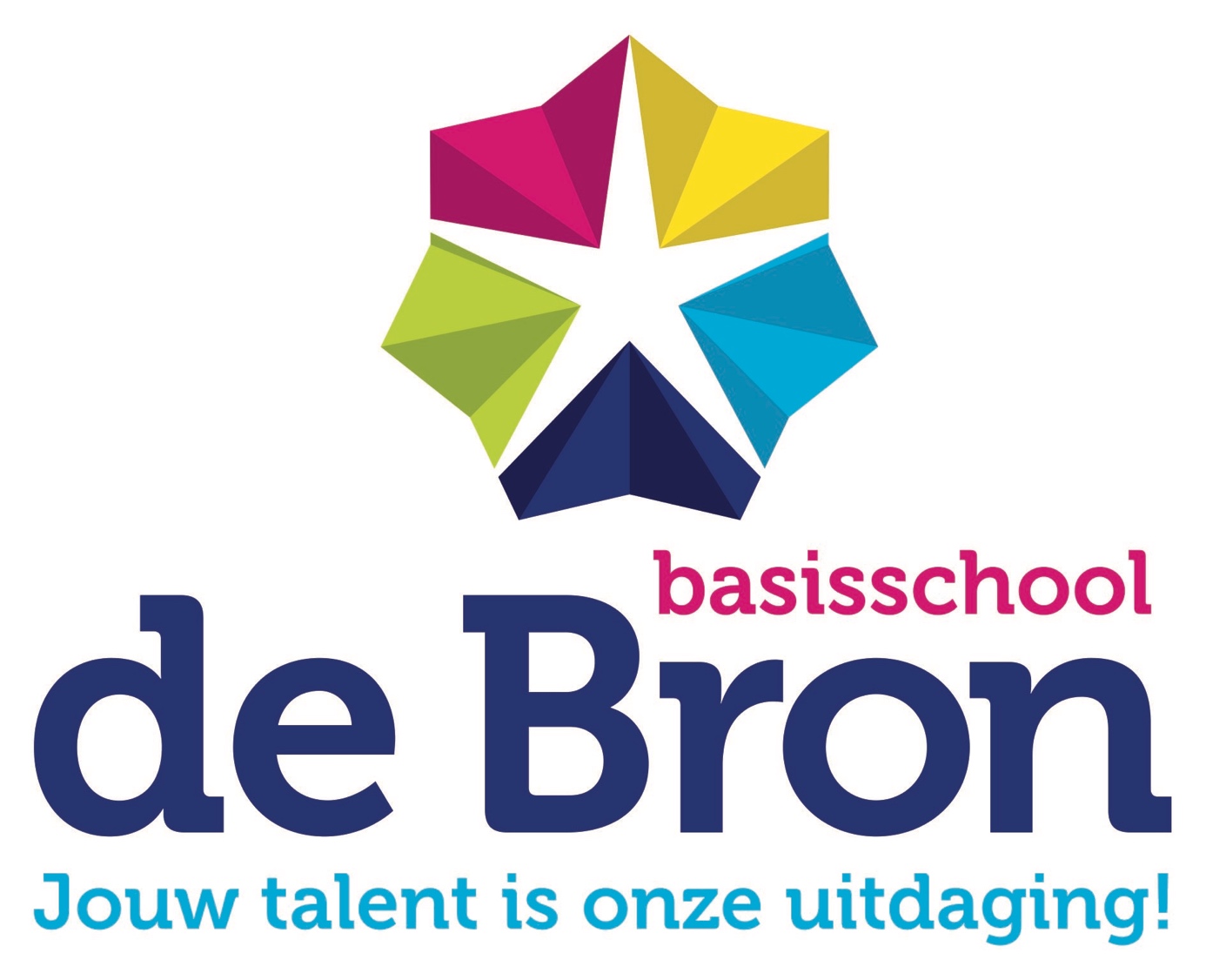 SchoolgidsIKC de Bron2022-2023Inhoudsopgave							begint op pagina:Waarom een schoolgids ?								5IKC De Bron.									6Waarom kiezen voor onze school ?Kernwaarden van de BronDe Bron, een school met een visie en dus een missieHet onderwijs								 	8Het onderwijsklimaatAdaptief onderwijs op De BronDe schoolvakkenOntwikkeling van sociale competentiesWerkvormenDe computer op schoolHuiswerkSchoolplanDe Identiteit								           13De zorg voor de leerlingen						           14Nieuwe leerlingenGastregelingInstroomregelingGroepsindelingIntern begeleiderLeerling- en onderwijsvolgsysteemPlein Midden TwenteZorgstructuurDe 1-zorgroute in praktijk: 6 stappenSchoolondersteuningsteam (SOT)SteunpuntCommissie van ArrangementenHet 1-loketPassend OnderwijsOvergang Rapporten/10 minutengesprekken/ gesprekscyclusVerstrekken van onderwijskundig rapportLeerlingenraadSchoolkeuzeEindopbrengsten en uitstroom naar voortgezet onderwijsLogopediePleinwachtContinuroosterVoor- en nachoolse opvangOnderwijs tijdens een langdurige ziekteperiodeDe organisatie van het onderwijs						26Het bestuurDe organisatie van de schoolGroepsleerkrachtIntern begeleiderICT-coördinatorBouwcoördinator De interne coördinator cultuureducatie OpleidingsschoolAcademische opleidingsschoolOnderwijs ondersteunend personeelOnderwijsbureau								Ouders en de school								28Medezeggenschaps- en OuderraadGMRHulpoudersContact met schoolInformatieavondenTienminuten - gesprekkenNieuwsbrievenAltijd welkomKlachten (klachtenregeling)Preventieve Seksuele Intimidatie, plagen en pestenJeugdgezondheidszorgVerzekeringenIKC de Bron van A t/m Z								32Aanmelding leerlingenAbsentenAdreswijzigingAfsprakenAllergieën en traktatiesBinnenkomst leerlingenBijdrage ouderraadFietsenFotograafGevonden voorwerpenGymtijdenGymkledingHapje en drankjeHoekenHoofdluisInstroomdata JarigKampKlassendienstMaandsluitingMerken (van kleding)Mobiele telefoonsMoeder- en vaderdagMR / ORNieuwsbriefOngevallenSchoolkalenderSponsoringSportevenementenVakantieVrij vragen / verlofregeling voor leerlingenWebsiteZiekteVerdere informatie		                                                			38		ContinuroosterVakanties / vrije dagen en/of weken 	Gymnastiekrooster	Groepsindeling	Personeelsgegevens	Samenstelling Ouderraad (OR)Samenstelling Medezeggenschapsraad (MR)Interne vertrouwenspersoonExterne vertrouwenspersoon	Gegevens bestuur					 Waarom een schoolgids?Deze schoolgids is bedoeld om ouder(s)/verzorger(s)* te informeren. Daarbij gaat het zowel om ouders die een school willen kiezen als om ouders die hun kinderen al op onze school hebben.(* In het vervolg staat telkens alleen ouders, daarmee wordt natuurlijk ook steeds bedoeld de ouder of verzorger(s)).Deze schoolgids is vastgesteld door de Medezeggenschapsraad en het bestuur van de Stichting Brigantijn, waar de deel van uit maakt.Scholen verschillen steeds meer, in de manier van werken, in sfeer en in wat kinderen leren. Scholen hebben verschillende kwaliteiten. Deze gids geeft aan waar onze school, IKC De Bron, voor staat.In deze gids wordt antwoord gegeven op vragen, die ouders (kunnen) hebben. Dat kunnen allerlei vragen zijn: over de manier van werken, de sfeer op school, de kosten, de positie van de hulpouder, het leerlingvolgsysteem, of er wordt gewerkt met de computer op school, enz.Met behulp van deze gids kunt u met meer kennis van zaken praten met andere ouders, de schoolleiding en onderwijsinstanties.We hopen dat de schoolgids van De Bron antwoord geeft op uw vragen.	Maar …  mocht uw vraag niet beantwoord worden in deze gids of wilt u nog iets meer weten ...  dan neemt u toch gewoon contact op met De Bron!Met vriendelijke groeten,Willem van Till. (dir.)IKC De BronWaarom kiezen voor ons IKCBinnen IKC de Bron vindt u peuterspeelschool de Bron, basisschool de Bron en BSO de Spetters.De peuterspeelschool is onderdeel van het gebouw van basisschool de Bron. Het komt voort uit stichting Spring! en valt deels ook nog onder hun verantwoordelijkheid. Wat betreft de visie en de doorgaande ontwikkeling sluit peuterspeelschool wel geheel aan bij basisschool de Bron.De Bron is de christelijke basisschool in de wijk de Hasseler Es.De school is omgeven door veel openbaar groen, is veilig en rustig gelegen en er zijn optimale mogelijkheden voor spelen en leren.BSO Spetters is op dit moment nog een onafhankelijk onderdeel binnen de school en valt onder Partou. Wel werken we daar waar mogelijk samen en sluiten de tijden aan op de schooltijden van de basisschool. Dit zorgt er voor dat veel kinderen van de basisschool ook naar de naschoolse opvang van de Spetters gaan.Kernwaarden van de BronTalentWij geloven dat ieder kind unieke talenten heeft. Op onze school leert het kind die talenten te ontdekken en in te zetten. Ook leert het kind wat zijn uitdagingen zijn en hoe daar mee om te gaan. Zo weet het kind waar het goed in is, maar ook wat het lastig vindt en kan het leren hoe je daarmee om kunt gaan.OntwikkelenDoor goed te volgen hoe het kind zich ontwikkelt, weten we wat de volgende stap is die het kind kan maken. Wij dagen het kind uit die stap te maken door voor te doen en mee te doen. Op die manier kan elk kind werken aan zijn ontwikkeling.BetrokkenAls team observeren wij het kind, maar gaan ook in gesprek om zo te ontdekken hoe het tegen de wereld aankijkt, welke kansen het voor zichzelf ziet en hoe het die wil bereiken. Wij denken mee met het kind en ondersteunen waar het met vragen zit en het zich onzeker voelt.PlezierEen kind dat weet wat het kan en weet wat het nodig heeft om nieuwe uitdagingen aan te gaan is gemotiveerd om te leren en heeft plezier in het ontdekken van nieuwe dingen. Dat zorgt voor een open sfeer op school waarin ieder kind zichzelf mag zijn en weet hoe het zich moet gedragen om te zorgen dat iedereen met plezier naar school gaat.BetrouwbaarIeder kind mag er op onze school op vertrouwen dat wij op onderzoek gaan om de talenten van het kind volop te ontwikkelen. Dat doen wij door de resultaten te volgen en samen te kijken naar nieuwe kansen en mogelijkheden.Wij gaan er voor waarin we geloven.De Bron, een school met visie en dus een missie ... VisieHet kind groeit op tot wereldburger die in relatie met anderen een plek vindt in de wereld waar persoonlijke groei belangrijk is, grenzen opengaan, technologie zich ontwikkelt en nieuwe beroepen ontstaan.Het kind mag zelf ontdekken wie het is, wat zijn kwaliteiten en talenten zijn waardoor het zelfbewuste keuzes leert maken.Het team begeleidt het kind bij zijn eigen groei en betrekt ouders/verzorgers hierbij.Wij willen sturen op eigenaarschap waarbij zelfreflectie en het durven maken van keuzes noodzakelijk zijn voor het eigen leerproces. Fouten maken mag!MissieWaarom doen wij wat we doenDe Bron is een vertrouwde plek voor kinderen waar zij zichzelf kunnen zijn en zich welkom voelen en waar zij dagelijks kunnen ontdekken.Kinderen, hun opvoeders en leerkrachten treffen elkaar en nemen samen de verantwoordelijkheid om elk talent te ontdekken en te ontwikkelen.Hoe doen wij ditHiervoor bieden wij een veilige maar uitdagende omgeving waar spelend leren, ontdekken en de didactische ontwikkeling de basis vormen voor ons onderwijs. Wij willen de kinderen leren om verantwoordelijkheid te nemen voor zichzelf en de omgeving.De leerkrachten begeleiden de kinderen daarbij door samen met hen te reflecteren op hun groei.In samenspraak met leerling en ouders worden nieuwe doelen gesteld.Wat doen wijveilig pedagogisch klimaatonderzoekend lerenontwikkelingsgericht werken in de onderbouwdoorgaande zorglijn vanaf 2 ½ t/m 12 jaarEngels vanaf groep 1samenwerken en coöperatief lerenonderzoekend en gemotiveerd team gericht op leren van en met elkaargevarieerd aanbod van vakken/lesstofeen moderne ict omgevingDaarom is onze belofte:Jouw talent is onze uitdagingHet onderwijsPeuterspeelschoolPeuterspeelschool De Bron heeft een eigen ruimte in het gebouw van IKC de Bron. De peuterspeelschool valt nog onder de verantwoordelijkheid van Spring! peuterspeelscholen, maar de werkwijze, zoals het werken met themaplanners binnen de thema’s die aan bod komen en het ontwikkelingsgericht werken, sluit heel mooi aan op de werkwijze van de onderbouw van basisschool de Bron. De informatie die hieronder volgt gaat vooral over het onderwijs op de basisschool.Meer informatie over de inhoud en werkwijze van de peuterspeelschool vindt u in het pedagogisch beleidsplan van de peuterspeelschool dat u kunt opvragen bij de directie van IKC de Bron of bij de pedagogisch medewerkers.Als u een keer wilt zien hoe het er op de peuterspeelschool aan toegaat, kunt u gerust een afspraak maken met de directeur van IKC de Bron. Het onderwijsklimaatDe sfeer op school of de sfeer in de groep, waarin het kind verkeert, noemen we het onderwijsklimaat of ook wel het pedagogische klimaat. Als dit klimaat goed is, gaat uw kind meestal met plezier naar school. In een prettig klimaat ontwikkelt uw kind zich het best. Het zal beter gemotiveerd zijn om prestaties te leveren. Op IKC de Bron werken we voortdurend aan wat we belangrijk vinden:TalentOntwikkelenBetrokkenPlezierBetrouwbaar Voor het handelen van de leerkrachten betekent dat het volgende:Talent:De leerkracht is zich bewust van zichtbare en (nog) niet zichtbare talenten van kinderen en biedt hun de ruimte, vertrouwen en voldoende uitdaging om hun talent(en) te kunnen ontwikkelen en te laten zien. Hierbij ziet de leerkracht ook de sociale talenten van een kind.Ontwikkelen:Wij willen gezamenlijk een professionele houding ontwikkelen op individueel-, team- en schoolniveau: Elk kind en elke leerkracht mag zich optimaal ontwikkelen.Betrokken: Samenspel tussen ouder, kind en leerkracht. Zien, laten zien en gezien worden.Plezier:Wij willen graag dat iedereen met plezier naar school gaat. Als leerkracht zorg je goed voor jezelf en de ander. Positiviteit heeft een gunstig effect op de ontwikkeling van iedereen.Betrouwbaar:De leerkracht is toegankelijk, oprecht en straalt vertrouwen uit, waardoor een ieder zich veilig kan voelen.Adaptief Onderwijs op De BronHet schoolsysteem van de Bron is gebaseerd op het geven van adaptief onderwijs. De term adaptief onderwijs / adaptieve school houdt in, dat we het onderwijs binnen de school zo goed mogelijk af stemmen op de individuele (leer)behoeften van kinderen. Het ene kind kan bijvoorbeeld meer zelfstandig de opdrachten verwerken dan het andere kind.Voor die groep van kinderen geldt dan ook het recht op die zelfstandigheid en ‘vermoeien’ we  hen niet met onnodige en vaak langdurige instructie.Deze kinderen zullen eerder meer behoefte hebben aan extra uitdaging; iets waar we aan tegemoet komen door bijvoorbeeld verrijkingsstof aan te bieden in de vorm van allerlei taken met een hoger niveau.De tijd, die vrij komt door het geven van minder instructie, wordt besteed aan kinderen die juist meer aandacht nodig hebben.Op basisschool De Bron zult u daarom het volgende zien:Een logische inrichting van de klaslokalen, waardoor de leerlingen :weten waar de diverse nodige materialen liggen, waardoor geen onnodige tijd verloren gaatin toenemende mate diverse samenwerkingsvormen toepassen, die de eigen verantwoordelijkheid voor het eigen leerproces versterken; we noemen dit coöperatief leren.naast het coöperatief leren ook verantwoordelijkheid nemen voor hun eigen leerproces door vanuit heldere doelen zelf te bepalen wat zij al beheersen en waar zij hulp bij nodig hebben; we noemen dit eigenaarschap.een duidelijke indeling van de lessen bij de basisvaardigheden (taalontwikkeling, ontluikende gecijferdheid en geletterdheid, rekenen, taal en lezen), waarbij effectieve instructie voorop staat en waar binnen de lessen rekening wordt gehouden met niveauverschillen tussen leerlingenlezen, lezen,lezen. Op onze school heeft het leesonderwijs een heel belangrijke plaats. Vanuit onze eigen uitgebreide bibliotheek kunnen kinderen elk moment boeken lenen. Dagelijks lezen zij een half uur in een eigen boek met rijke teksten. Ook wordt dagelijks een half uur voorgelezen. We zorgen dat we daarbij ook altijd boeken hebben die passen bij het thema dat in die periode centraal staat. Wij gebruiken de boeken om kinderen in aanraking te brengen met rijke taal waardoor spelling, woordenschat en begrijpend lezen steeds verder ontwikkeld wordt. een duidelijke organisatiestructuur binnen de lessen, waardoor kinderen weten, wanneer wel / niet een beroep op de leerkracht kan worden gedaan: wanneer wordt er al dan niet verwacht, dat je zelfstandig aan het werk bent. een dag(deel)schema geeft in de groepen aan, waaraan op een bepaalde dag gewerkt gaat worden: voor veel kinderen is dit een extra stukje zekerheidde dag- / weektaak voor de leerlingen. Tijdens deze ‘taaktijd’ (deze term hanteren wij hiervoor) werken de kinderen helemaal zelfstandig aan deze taak. Hiervoor hebben ze (bijna) geen begeleiding nodig. De tijd die daarbij vrij komt (voor de leerkracht) wordt geheel besteed aan leerlingen, die extra begeleiding nodig hebbenVeel van deze en andere zaken worden visueel ondersteund, zodat kinderen ook kunnen ‘zien’ wat er op een bepaald moment van hen verwacht wordt.Verder willen we kinderen stimuleren zelf (eigen) verantwoordelijkheid te laten nemen voor het eigen leerproces. Immers je ‘leert voor jezelf, samen met anderen’: je doet het niet voor de leerkracht. Deze houding wordt zowel individueel als in groepsverband gestimuleerd. Bij de kleuters gebeurt dit bijvoorbeeld doordat kinderen hun taken plannen aan de hand van een zogenaamd planbord; het mag duidelijk zijn dat hierbij gedacht moet worden aan een manier van werken, die aansluit bij de desbetreffende leeftijdscategorie.In alle groepen worden vormen van samenwerkend leren (coöperatief leren) aangeleerd en toegepast om te komen tot samen verwerven en verwerken van datgene, wat geleerd moet worden.De leerkracht is en blijft in de ‘regisseur’ van dit proces en ook zal waar nodig instructie geven, maar zal ook steeds meer optreden als coach. De leerling wordt steeds meer eigenaar van zijn/haar eigen leerproces.Bij het laatste begeleidt en stimuleert de leerkracht meer en schept de voorwaarden voor deze manier van leren, maar het ‘echte leren’ wordt door leerling(en) tijdens de verwerking van de opdrachten individueel, dan wel in samenwerking met klasgenoten, gedaan. Ook wordt de leerling betrokken bij zijn/haar leerresultaten. Samen met de leerkracht bekijkt het kind welke doelen gehaald zijn en welke nieuwe doelen opgesteld zullen worden.Op het gebied van taal en rekenen werken we voor meerbegaafde leerlingen met het zogenaamde Compacten en Verrijken. De kinderen werken dan aan de hand van een eigen ‘ingedikt’ programma de reken- en taalmethode door. Daardoor ontstaat ruimte voor ander, meer uitdagend, werk. Deze leerlingen maken ook de toetsen vooruit, zodat ze voor de stof die ze al beheersen geen instructie meer hoeven te volgen.Er wordt ook gewerkt met bepaalde Plustaken voor deze leerlingen.Binnen de school komen we tegemoet aan kinderen, die mogelijk meer- dan wel hoogbegaafd zijn. Er wordt er in het late najaar een groep gevormd van -eveneens daarvoor zorgvuldig – geselecteerde leerlingen vanuit de groepen 2 t/m 7 (Het leerlab).Leerlingen in groep 7 en 8 die voldoende hebben aan een eigen ingedikt programma voor de methodes, krijgen daarnaast het programma ‘Digitale Topschool’ aangeboden. Op de computer krijgen zij via een coach opdrachten die aansluiten bij het denkniveau van het kind. De uitwerking van deze opdrachten sturen zij weer naar hun coach en krijgen hier vervogens weer feedback op. Deze coach heeft veel ervaring in het begeleiden van leerlingen die extra uitdaging nodig hebben. Zo volgen deze leerlingen naast de leerlijn van de school ook een eigen individueel programma. Indien mogelijk zetten we deze digitale topschool ook in voor kinderen in andere groepen.De schoolvakkenDe Wet op het Basisonderwijs schrijft elke school voor welke vakken in ieder geval moeten worden gegeven. De vakken kunnen worden onderscheiden in:* Bewegingsonderwijs* Kennisvakken* Creatieve vakken* ZaakvakkenNaast de wettelijk verplichte vakken kunnen scholen ook in andere onderwerpen lesgeven. Lesmodel Basisvakken  In de groepen wordt gewerkt met een apart lesmodel, dat erop gericht is de instructie dusdanig vorm te geven dat het niveau op een hoger plan komt.Daarbij worden 3 niveaus van aanpak onderkend:* aanpak 1: in deze aanpak zitten de leerlingen, die toe kunnen met weinig instructie en ook vaak zelfstandig aan het werk kunnen* aanpak 2: in deze aanpak zitten de leerlingen, die toch wat meer gerichte instructie behoeven * aanpak 3: in deze aanpak zitten de leerlingen, die ondersteunende instructie en begeleiding van de leerkracht nodig hebbenDe leerkracht zal al de drie genoemde ‘groepen’ in het lesmodel ‘meenemen’, waarbij achtereenvolgens aanpak 1, (dan) aanpak 2 en tenslotte aanpak 3 aan hun taak gaat werken. Kinderen zijn niet standaard in een bepaalde groep ingedeeld. Dat wordt per lesdoel bepaald door de leerkracht op basis van gegevens uit eerder gemaakt werk en toetsen. Een kind kan ook zelf aangeven dat het nog extra instructie wil omdat het zich nog niet zo zeker voelt over bepaalde lesstof. Bij de hulp en instructie worden ook onderwijsassistenten ingezet.Ontwikkeling van sociale competenties Natuurlijk vinden we het belangrijk dat onze leerlingen, goed met elkaar om kunnen gaan. Zowel in de groep, op het schoolplein, op straat, als thuis. Daarom besteden we hier ook aandacht aan: we geven les in sociale competentie. Daarbij gaat het erom dat kinderen sociaal vaardiger worden. Daarbij staan 8 sociale competenties centraal: ervaringen (met elkaar) delen, aardig doen, samen spelen en werken, jezelf presenteren, een keuze maken en gevolgen daarvan kunnen overzien, opkomen voor jezelf en omgaan met ruzie.Bij het programma dat we bij deze lessen gebruiken hoort ook een instrument waarmee we inzicht kunnen krijgen in de daadwerkelijke beleving van de veiligheid en het welbevinden van de leerling. WerkvormenOnze school heeft 8 jaargroepen.Het houdt in dat:alle leerlingen op grond van hun leeftijd  en ontwikkeling in groepen worden ingedeeld,alle leerlingen dezelfde basisstof krijgen,leerlingen die de basisstof beheersen verdiepings- / verrijkingsstof krijgen.Voor een meer precieze uitwerking van bovenstaande verwijzen we naar het gedeelte over de lesmethode basisvakken (zie hierboven). Daarin staat precies omschreven hoe we de verschillende niveaus benaderen.Het is mogelijk dat een leerling niet meer in staat is ‘zijn/haar groep te volgen’. Er kan dan uiteindelijk worden besloten - uiteraard in/na goed overleg met de ouders / verzorgers - de leerling op een eigen leerlijn te zetten.De leerlingen in groep 1 en 2 leren spelenderwijs. Ze werken en spelen in de hoeken, aan de tafels, in het speellokaal en op het schoolplein. Dit gebeurt rond een thema. Alle hoeken waar gespeeld wordt hebben een relatie met elkaar en het thema. Door een rijke leeromgeving aan te bieden, worden kinderen uitgedaagd om te onderzoeken en te ontdekken. Wij werken in deze groepen niet met een methode. In onze visie is duidelijk omschreven wat onze opvatting is over ontwikkelingsgericht werken.Vanaf groep 3 wordt in het ochtendprogramma vol ingezet op de basisvakken taal, lezen en rekenen. In het middagprogramma blijft in groep 3 en de eerste helft van groep 4 het spelend leren centraal staan. Vanaf midden groep 4 tot eind groep 8 wordt het middagprogramma bepaald door het onderzoekend, ontwerpend leren en talent ontwikkeling. Hierbij werken de kinderen aan thema’s voor wereldoriëntatie vanuit onderzoeksvragen die zij zelf opstellen. Wij waken er als school voor dat hierbij alle kerndoelen die voor de vakken aardrijkskunde, geschiedenis, biologie en techniek bereikt moeten worden, aan bod komen.Tijdens deze thema’s is er ook volop ruimte voor het ontdekken en ontwikkelen van de talenten van het kind.Ook maken de leerlingen excursies naar kinderboerderij, heemtuin, bakker of schouwburg. Het kan natuurlijk gebeuren dat we specialisten in school halen, zoals voor techniek of voor het geven van voorlichting op het gebied van het bestrijden van roken, alcohol of drugs.Voor sommige lessen is het nodig dat kinderen worden begeleid door een volwassene. De computer op schoolChromebooks vervullen bij veel schoolvakken een ondersteunende rol. Dit geldt met name vanaf groep 5. In de lagere groepen werken de kinderen met concreet materiaal en op papier. De tablet of Chromebook wordt in groep 1 t/m 4 alleen ingezet als een extra hulpmiddel of keuzeactiviteit. Elke groep heeft een digibord.In groep 5 t/m 8 hebben we de beschikking over Chromebooks voor de hele groep. De instructie vindt altijd plaats door de leerkracht. Met behulp van de software kunnen de leerlingen veel zelfstandig (in)oefenen en verwerken. De leerkracht kan de vorderingen van de leerlingen goed volgen, doordat dit door het programma weergegeven kan worden.Ook bij het opzetten van bepaalde presentaties – denk daarbij bijvoorbeeld aan een afsluiting van een thema– wordt gebruik gemaakt van de computer, waarbij het internet natuurlijk een bron van informatie vormt.De leerlingen geven hun presentatie naar hun medeleerlingen weer, in de vorm van een PowerPointpresentatie. Dit kan, omdat we in de groepen beschikken over een digitaal schoolbord (kortweg digibord genoemd).Wij hebben een elektronische leeromgeving (kortweg: Elo genoemd) voor de leerlingen. Dit doen we omdat we dan op een nog effectievere manier onderwijs kunnen geven. Wij kunnen de leerlingen zo gepersonaliseerd onderwijs bieden.Wij hebben gekozen om te werken met de Elo van Cool. De elektronische leeromgeving Cool is een voorbeeld van open source software.De kinderen kunnen op deze Elo via Google Drive opdrachten vinden die ze moeten maken. Het voordeel hiervan is dat de leerkracht zicht heeft op hoe het kind werkt en feedback kan geven op het gemaakte werk. Ook de leerlingen zelf, kunnen zien hoe ze de opdrachten hebben gemaakt.Voor de groepen 7 en 8 staan hier huiswerkopdrachten klaar die zij wekelijks maken. Ict is een mooi middel om tot goed onderwijs te komen, echter zitten er ook gevaren aan het gebruik van het internet. Daarom leren wij kinderen kritisch denken wat zij met de informatie van internet doen. Het gebruik van social media staat op het programma in groep 7 en 8. Vanaf dit schooljaar staat ook digitale geletterdheid in alle groepen op het programma.HuiswerkDe leerstof wordt op school aangeboden en in de meeste gevallen ook op school verwerkt.Het kan voorkomen dat we toch werk meegeven voor extra oefening. Dit gebeurt meestal in overleg met de ouders en het kind. Tijdens een gesprek met ouder en kind (bijv. Rapportbespreking of adviesgesprekken) kan het kind aangeven welke hulp het ook thuis nodig heeft. Dit is vooraf al besproken met de leerkracht.Vanaf groep 6 wordt incidenteel huiswerk meegegeven en vanaf groep 7 en zeker in groep 8 wordt dit structureel gedaan.SchoolplanIn een schoolplan, dat elke vier jaar moet worden ingediend bij de inspectie van het onderwijs, geeft de school o.a. aan welke onderwijsinhoudelijke veranderingen zij wil doorvoeren.De IdentiteitDe Bron is een open christelijke basisschool. Dat wil zeggen: Iedereen is in principe welkom. Ons onderwijs is gebaseerd op een christelijke levensbeschouwing met als uitgangspunt de verhalen uit de Bijbel. Bijbelse verhalen van toen zijn ook verhalen van nu. Zij willen richting geven aan de manier waarop wij in het leven staan en naar de toekomst kijken. Tegen deze achtergrond vindt de overdracht van waarden en normen plaats.In de praktijk wil dat zeggen dat we:voor elk kind een veilige en liefdevolle omgeving willen verschaffen, waarin het gestimuleerd wordt zichzelf te ontplooien. Tevens moet het kind onbekommerd zijn of haar plaats kunnen innemen temidden van andere kinderen;de mogelijkheden, die elk kind heeft als basis nemen voor ons handelen;het kind leren dat een mens er ook moet zijn voor de ander, dichtbij en veraf;onze kernwaarden, talent, ontwikkelen, betrokken, betrouwbaar en plezier als uitgangspunt nemen voor ons handelen.We willen het kind leren de maatschappij en de medemens open tegemoet te treden, zonder de last van vooroordelen. Dat begint ermee dat kinderen elkaar leren waarderen, respecteren en accepteren en leren de aarde als Gods schepping te bewaren voor latere generaties.De zorg voor de leerlingenNieuwe leerlingenDe aanmelding van kinderen voor de peuterspeelschool kan via de website van school waar u een link naar Spring! vindt of via de website van Spring! De aanmeldingen lopen nu nog centraal via Spring!De aanmelding van nieuwe leerlingen voor de basisschool gebeurt door middel van een inschrijfformulier. Meestal wordt dit formulier meegegeven bij het intakegesprek met de directeur. Het kan ook later worden toegezonden als u op een later moment beslist dat u uw kind wilt opgeven.We kunnen ons voorstellen dat u het prettig vindt om vooraf de school te leren kennen. Er kan altijd een afspraak met de directeur gemaakt worden voor een intakegesprek. Dit kan per telefoon of per mail. Er is tijdens het intakegesprek alle tijd om informatie te geven over de school, u rond te leiden en uw vragen te beantwoorden.GastregelingWanneer een kind vier jaar wordt mag het naar school. Voor het vier jaar is mag het als gast ten hoogste 5 dagen  of 8 dagdelen op school worden toegelaten (de zgn. gast- of gewenningsperiode). In overleg met de leerkracht kunt u aangeven, wanneer u uw kind wilt brengen. AIs uw kind op onze school is ingeschreven, ontvangt u t.z.t. informatie over de regeling van de kennismakingsdagen/-dagdelen.InstroomregelingEen kind stroomt in principe op onze school in op de eerste schooldag na de dag, waarop het 4 jaar is geworden. Er wordt hier tegen het eind van het cursusjaar wel eens van afgeweken. Als uw kind op de peuterspeelschool de Bron heeft gezeten, is het kind al bij ons bekend omdat er nauw overleg plaatsvindt in de voorschoolse periode. Dit helpt ons om gelijk vanaf  begin groep 1 aan te sluiten bij de ontwikkeling van het kind.GroepsindelingWe maken onderscheid in:Onderbouwgroepen - de groepen 1 t/m 3 (4)Bovenbouwgroepen - de groepen (4) 5 t/m 8Intern begeleider (IB-er)De intern begeleider is een teamlid, dat de leerlingenzorg binnen onze school coördineert.Dit houdt o.a. in:het regelmatig bespreken van de resultaten van de leerlingen met de groepsleerkracht en pedagogisch medewerkers.het opsporen van hiaten in het leerproces (samen met de groepsleerkracht en pedagogisch medewerkers)het coachen van de leerkracht in de groephet doen van didactisch onderzoek bij de leerlingen. Soms kan dit onderzoek ook deel uit maken van een groter onderzoek door de orthopedagoog van de stichting.de eventuele ondersteuning van leerkrachten en pedagogisch medewerkers bij de opzet van een handelingsplanhet bijhouden van het Leerling- en Onderwijsvolgsysteem  (L.O.V.S.) Binnen onze school is een interne begeleider werkzaam voor alle groepen en de peuterspeelschool.Leerling- en OnderwijsVolg Systeem (LOVS)Door middel van het LOVS krijgt de school op een betrouwbare manier informatie over de voortgang van het leerproces van de leerling. Op de Bron werken we met het Cito-LOVS (Centraal Instituut voor Toets Ontwikkeling). Door de toetsen van het Cito is landelijk vergelijk mogelijk. Dit betekent dat u als ouder, naast de informatie die de leerkracht verstrekt, onafhankelijk geïnformeerd wordt over het niveau van uw kind. Na het verwerken van de gegevens signaleert het LOVS welke leerlingen extra zorg of extra uitdaging nodig hebben. Het systeem geeft handreikingen om deze leerlingen te helpen.De volgende toetsen zijn in ons programma opgenomen:Drie Minuten Toets (Technisch lezen)AVI-toets (Technisch lezen)Rekenen – Wiskunde		SpellingvaardigheidBegrijpend lezenScreening beginnende geletterdheid (bij de kleutergroepen) In de kleuterperiode nemen wij geen CITO toetsen af.
KIJK!De meeste informatie over de ontwikkeling van een kind halen we, naast het meespelen met het kind, uit ons observatie- en registratiesysteem voor de groepen 1 en 2. Met dit systeem, dat bekend is onder de naam ‘KIJK!’, volgen we nauwlettend de ontwikkeling van de kinderen op alle ontwikkelingsgebieden. SCOL (Sociale Competentie Observatie Lijst)De sociaal-emotionele ontwikkeling van de leerlingen van groep 3 tot en met 8 wordt gevolgd met behulp van de SCOL. Tweemaal per jaar wordt deze lijst door de leerkracht ingevuld waarbij gekeken wordt naar de sociaal- en emotionele ontwikkeling van elke leerling individueel. In de groepen 6, 7 en 8 vullen de leerlingen zelf ook tweemaal per jaar een vragenlijst in: “De LeerlingScol”. Ook met dit instrument is landelijk vergelijk mogelijk. Indien nodig wordt extra zorg geboden.Protocol meerbegaafde kinderenWe werken met een protocol voor signalering en diagnostisering van meer intelligente en (hoog)begaafde kinderen. Hierin is duidelijk beschreven hoe we omgaan met meerbegaafde leerlingen en hoe wij ons onderwijsaanbod op hen afstemmen. Mocht dit niet genoeg handreikingen geven dan kunnen we voor een kind ook het DHH inzetten. Het Digitaal Handelingsprotocol Hoogbegaafdheid (DHH) is een geïntegreerd instrument voor signalering, diagnostiek en begeleiding van hoogbegaafde leerlingen.  Plein Midden TwenteSinds de invoering van Passend onderwijs (augustus 2014) vallen wij onder het samenwerkingsverband Plein Midden Twente. Plein Midden Twente bestaat uit de schoolbesturen voor primair onderwijs, speciaal basisonderwijs en speciaal onderwijs binnen de gemeenten Hengelo, Borne, Hof van Twente en Haaksbergen, alsmede de binnen de genoemde gemeenten werkzame zorginstellingen. Plein Midden Twente, onderwijs en gemeenten, sluit hiermee aan bij de landelijke ontwikkelingen rondom Passend Onderwijs en de Transitie Jeugdzorg. Doel van Plein Midden Twente is een startpunt, ontmoetingsplek en werkplek te zijn van alle instanties die zich bezighouden met de ondersteuningsbehoeften van kinderen, ouders en leerkrachten.Daarmee wil Plein Midden Twente onderwijs en de verbinding met zorg realiseren in haar werkgebied en daarmee voldoen aan de volgende doelstellingen:geen kind tussen wal en schip;voor elk kind een passende onderwijsplek;een dekkend netwerk van samenwerkende schoolbesturen;betrokkenheid op basis van gelijkwaardigheid van alle betrokkenen (bestuur, management, personeel en ouders)Om bovenstaande te bereiken wordt er afgestemd met de voorschoolse voorzieningen en het voortgezet onderwijs.Plein Midden Twente werkt als sub regio binnen de kaders die zijn afgesproken op het niveau van het nieuwe Samenwerkingsverband 23-02Zorgstructuur De Bron werkt net als alle andere scholen voor primair onderwijs binnen Plein Midden Twente (PMT) volgens de zorgstructuur van de 1-zorgroute. In een aantal stappen worden alle interacties beschreven die de school moet doorlopen in het traject van ondersteuning aan kinderen. Ouders zijn daarin een heel belangrijke partner; zij kennen hun kind immers goed en de inbreng van ouders is dan ook van groot belang. Niveaus van zorg in 6 stappenBasis-       Ondersteuning	Diepte-       OndersteuningDe 1-zorgroute in de praktijk; 6 stappen Met de 1-zorgroute wordt op groepsniveau, schoolniveau en bovenschools niveau het onderwijs passend gemaakt aan de onderwijsbehoeften van alle leerlingen. De kern van de 1-zorgroute is de cyclus van handelingsgericht werken met groepsplannen. Hierin is proactief handelen het uitgangspunt. De route stimuleert planmatig werken en realiseert een transparante zorgstructuur op school. Binnen alle zes stappen van de zorgroute geldt: Het bieden van een goed pedagogisch klimaat door handelingsgericht te werken in de groep, met als startpunt de leerkracht binnen de groep, die afstemt op de onderwijsbehoeften van de leerlingen. Het goed volgen én evalueren van het geboden onderwijs binnen de basisondersteuning van de school (stappen 1-2-3) zorgt ervoor dat duidelijk wordt of:de leerlingen de gestelde doelen halen;de leerlingen profiteren van het onderwijs en van de extra ondersteuning;de instructie en/of ondersteuning van de leerkracht en het curriculum effectief zijn. De leerkracht wordt hierbij gecoacht door de intern begeleider. Dit gebeurt o.a. tijdens drie groepsbesprekingen per jaar. Het functioneren van de groep als geheel wordt besproken, waarbij de resultaten/opbrengsten van alle vakgebieden, gericht op de basisvaardigheden en sociaal-emotionele ontwikkelingen van belang zijn. Het groepsplan dient hierbij als hulpmiddel. Blijkt dat een kind meer of ander aanbod nodig heeft dan wat de school kan bieden binnen de basisondersteuning, dan kan de school een beroep doen op ondersteuning door expertise van het Schoolondersteuningsteam of het Steunpunt in te zetten (stappen 4-5-6 binnen de 1-zorgroute). De 1-zorgroute biedt een sluitend vangnet om een helder beeld te krijgen van de onderwijsbehoeften van alle kinderen. De stappen binnen de 1-zorgroute volgen elkaar logisch op en zijn cyclisch. Op het moment dat er onvoldoende effect is van het gebodene in de betreffende stap, wordt - altijd handelingsgericht - overgegaan naar de volgende stap. Als vervolgens blijkt dat het kind profiteert van het geboden onderwijs- en ondersteuningsaanbod, blijft men handelingsgericht werken binnen die en voorgaande stappen; het onderwijs of de ondersteuning is immers effectief. Onderwijs op maat wordt op deze wijze voor elk kind mogelijk. Het vloeiend in elkaar overlopen van de ene stap in de andere (of weer terug) zou een logische beweging moeten zijn. De vragen "Wat werkt voor dit kind (en houden we dat zo)?” en “Wat behoeft verandering (en vraagt om meer zorg en aandacht op maat)?” zijn daarbij leidend.Schoolondersteuningsteam (SOT)Binnen elke school is een Schoolondersteuningsteam werkzaam (SOT). Zij maakt deel uit van het schoolteam. Het SOT bestaat uit de intern begeleider van de school, de aan de school verbonden orthopedagoog en de Schoolzorgondersteuner. Indien nodig kan een beroep gedaan worden op de JGZ-verpleegkundige en een schoolmaatschappelijk werk(st)er. Indien nodig kan het SOT worden uitgebreid met extern deskundigen met specifieke kennis vanuit het Steunpunt.SteunpuntHet Steunpunt bestaat uit een grote groep ondersteuners met specifieke kennis. Vanuit het SOT kan een beroep gedaan worden op het Steunpunt. Dat geschiedt altijd in overleg met de ouders. Zo kan een observatie, een advies, collegiale consultatie of directe ondersteuning bij het verhelderen van een ondersteuningsvraag worden aangevraagd. Ook kan er een beroep worden gedaan op instellingen die onder de Jeugdzorg vallen. Vanuit de gemeenten zijn er vertegenwoordigers werkzaam binnen het Steunpunt die kunnen bemiddelen bij de inschakeling van verschillende instanties die zich bezighouden met Jeugdzorg.Wanneer ondanks de ondersteuning vanuit het Steunpunt het op de basisschool niet lukt om die ondersteuning te bieden die het kind nodig heeft, dan kan er vanuit het SOT een verzoek worden ingediend bij de Commissie voor Arrangementen voor geïndiceerde ondersteuning. Daarnaast kan de school vanuit het eigen zorgbudget ondersteuning bieden. Daarbij kunnen ook zorgprofessionals van buitende school ingezet wordenDe Commissie van Arrangementen kan ook het advies geven dat een leerling uiteindelijk op een vorm van speciaal (basis) onderwijs het beste op zijn plek is.Commissie voor Arrangementen ( CvA)De CvA bespreekt de aanvragen voor geïndiceerde ondersteuning en geeft een advies aan de Toelaatbaarheidscommissie van het Samenwerkingsverband 23-02 die de benodigde administratie rondom om plaatsing SBO of SO en de daarbij behorende bekostiging regelt.De commissie vergadert wekelijks op donderdag.Het 1-loketAlle volledige aanvragen voor het Steunpunt of de Commissie voor Arrangementen worden digitaal aangeleverd bij het 1-loket van Plein Midden Twente via: 1-loket@pleinmiddentwente.nl  Daar worden de aanvragen in behandeling genomen. De medewerkers van het 1-loket komen elke maandag bij elkaar om aanvragen te bespreken en deze vervolgens uit te zetten binnen Plein Midden Twente.Passend Onderwijs Op 1 augustus 2014 is de wet Passend Onderwijs van kracht geworden. Kernpunten uit deze nieuwe wet zijn dat:Reguliere en speciale scholen op het gebied van ondersteuning aan leerlingen samenwerken;Scholen zorgplicht hebben (de school waar de leerling schriftelijk is aangemeld dient te zorgen voor een passende plek als er sprake is van zeer specifieke onderwijsbehoeften van een kind);Scholen en gemeenten/ jeugdhulpverlening werken samen aan de integrale ondersteuning aan leerlingen vanuit onderwijs en zorg;Er minder regelgeving vanuit Den Haag komt, maar dat er meer in de eigen regio kunnen regelen.Samenwerkingsverband en sub regioDe school van uw kind maakt deel uit van het schoolbestuur BrigantijnAlle schoolbesturen in de gemeenten Enschede, Hengelo, Hof van Twente, Oldenzaal, Haaksbergen, Borne, Dinkelland en Losser zijn verenigd in het Samenwerkingsverband (SWV) 23-02 PO. Dit samenwerkingsverband is opgedeeld in drie sub regio’s; Enschede, Plein Midden Twente (Hengelo, Borne, Haaksbergen, Hof van Twente) en Noord Oost Twente (Oldenzaal, Losser en Dinkelland). De scholen van Brigantijn vallen onder de sub regio Plein Midden Twente.De besturen in iedere sub regio werken nauw samen met de andere schoolbesturen uit de regio om optimale ondersteuning aan ieder kind te kunnen bieden en expertise met elkaar te delen.Onderwijs, passend bij iedere leerlingAlle scholen binnen het SWV 23-02 hebben met elkaar vastgesteld welke ondersteuning er tenminste op alle locaties geleverd wordt, de zogenaamde basisondersteuning. Daarnaast hebben alle scholen vastgesteld welke extra ondersteuning zij kunnen bieden aan leerlingen. De basis- en schoolspecifieke ondersteuning hebben scholen beschreven in hun schoolondersteuningsprofiel. U kunt dit profiel opvragen bij de school. Is de school handelingsverlegen, met andere woorden kan de school niet voldoen aan de ondersteuningsbehoefte van uw kind, dan wordt er allereerst binnen het bestuur of in de sub regio gezocht naar een externe deskundige die samen met de school andere mogelijkheden voor ondersteuning in kaart brengt. Nader onderzoek kan ook één van de adviezen zijn. In dit traject wordt te allen tijde nauw samengewerkt met de ouders. Mochten extra interventies onvoldoende resultaat opleveren waardoor de leerling op die school niet langer begeleid kan worden, dan dient de school een andere, beter passende plek te zoeken. Dat kan ook het speciaal onderwijs zijn.Speciaal (basis)onderwijsVoor een plaatsing in het speciaal onderwijs (*) moet de school, samen met u als ouders/ verzorgers, een toelaatbaarheidsverklaring aanvragen bij de Commissie van Toelating van het samenwerkingsverband. Meer informatie over het aanvragen van een toelaatbaarheidsverklaring vindt u op de website van het samenwerkingsverband of via de school.Meer informatie voor oudersVoor u als ouders geldt dat de scholen de belangrijkste informatiebron zijn als het gaat om Passend Onderwijs en extra ondersteuning aan uw kind. De school heeft dagelijks contact met de leerling en vervult daarmee in de ogen van het samenwerkingsverband een belangrijke rol in de adequate informatievoorziening aan ouders. Het samenwerkingsverband 23-02 PO heeft een eigen website: www.swv2302.nl   Op www.passendonderwijs.nl (website van ministerie OCW) en op www.passendonderwijsenouders.nl kunnen ouders/ verzorgers meer informatie vinden over de samenwerkingsverbanden en over Passend Onderwijs. Tot slot heeft iedere school een eigen interne begeleider (ib’er). Deze onderwijsmedewerker is in staat verdere vragen van u te beantwoorden over de uitvoer van Passend Onderwijs op de school.(*) Voor blinde/slechtziende en dove/slechthorende kinderen geldt dat zij zich voor een plek in het speciaal onderwijs dienen te vervoegen bij resp. Visio en Kentalis. Zij hebben een eigen Commissie van Onderzoek die bepaalt of de leerling toelaatbaar is.Overgang van .....** overgang van peuterspeelschool naar groep 1Een kind kan niet “blijven zitten” op de peuterspeelschool. Wel is er een verschil tussen kinderen die het reguliere traject volgen en de kinderen die het VVE-traject volgen. De laatste groep kinderen heeft vaak een achterstand in de taalontwikkeling en krijgt daarom meer tijd en aanbod in de peuterspeelschool. Deze kinderen kunnen ook in groep 2 nog naar de Schakelklas gaan om hun taalontwikkeling verder te verbeteren. Er vindt een zogenaamde “warme” overdracht plaats tussen de pedagogisch medewerkers van de peuterspeelschool en de leerkrachten van groep 1. Indien nodig is ook de IB-er hierbij betrokken.** Overgang van groep 1 naar groep 2 De leerkracht beoordeelt of een leerling door kan naar groep 2. De directeur neemt hierin de uiteindelijke beslissing.Leerlingen die binnenkomen als 4-jarigen in de periode augustus t/m december stromen normaal gesproken door naar groep 2. De leerlingen, die op of na 1 januari 4 jaar worden, blijven in principe nog een jaar in  groep 1.De kinderen zitten dus in veel gevallen ruim twee jaar in een kleutergroep. Verschillen in ontwikkeling zorgen wel eens voor een versnelde doorstroming. Soms kan ook een extra jaar heel verstandig zijn. Ons onderwijs is erop gericht dat uw kind in ongeveer acht jaar de school doorloopt.** Overgang van groep 2 naar groep 3 (en verder)De leerkracht beoordeelt welke leerlingen overgaan naar de volgende groep. De directeur neemt hierin de uiteindelijke beslissing.Rapporten / 10 minutengesprekken / gesprekscyclusEén keer per jaar worden de leerlingen bevorderd. In de groepen 2 t/m 8 wordt twee keer per jaar een rapport verstrekt, te weten in het vroege voorjaar en kort voor de zomervakantie (voor de duidelijkheid: de leerlingen van groep 1 krijgen alleen een rapport als ze overgaan van groep 1 naar groep 2). * In de 2e week na de zomervakantie is een kennismakingsgesprek met ouders. Hier worden de ouders uitgenodigd om informatie over hun zoon/dochter aan de leerkrachten te vertellen. Van dit gesprek wordt een verslagformulier ingevuld. Ouders krijgen van tevoren de gesprekspunten voor het kennismakingsgesprek.* Tijdens het kennismakingsgesprek kan met de ouder/verzorger een gespreksarrangement opgesteld worden. In het gespreksarrangement-formulier wordt voor het hele jaar vastgelegd welke gespreksmomenten worden gehouden. In principe zijn de kinderen vanaf groep 5 bij deze gespreksmomenten aanwezig, tenzij ouders en leerkrachten overeenkomen dat het wenselijk is het gesprek zonder het kind te voeren. In de lagere groepen kan een kind bij een gesprek aanwezig zijn als de leerkracht dit wenselijk vindt. Dit is echter geen vaste afspraak.* Er vinden 2 keer in het jaar rapportbesprekingen/voortgangsgesprek plaats, kinderen van groep 5- 6-7-8 zijn hierbij aanwezig. Als ouders zonder kind komen wordt een nieuwe afspraak gemaakt.* In september/ oktober vindt alleen in groep 1,2 een informatieavond plaats. In de andere groepen wordt informatie voor dat jaar over de groep digitaal verstrekt aan de ouders. In groep 3 vindt aan het begin van het jaar een kijkochtend plaats. Ouders worden dan uitgenodigd om gezamenlijk een les te bekijken die daarna met de leerkracht wordt nabesproken.Cyclus adviesgesprekkenGroep 6:* In juni vindt een voortgangsgesprek met ouders en kind plaats. Tijdens het gesprek zal aan de hand van de OPP-trap gekeken worden naar de ontwikkeling van het kind. Aan de hand van een checklist wordt gepraat over de werkhouding en de behaalde resultaten van het kind. Het kind start het gesprek en vertelt over zijn/haar vorderingen en doelen.* Tijdens de informatieavond van groep 6 in mei krijgen de ouders een voorbeeld dia te zien waarop staat naar welke niveaus van het VO kinderen kunnen uitstromen.* In juni vindt met ouders en kind een 15-minutengesprek plaats. Aan de hand van een checklist wordt gepraat over de werkhouding en de behaalde resultaten van het kind.* Tijdens het laatste gesprek in juni geeft het kind aan naar welke vorm van VO het kind eind groep 8 denkt uit te stromen.Groep 7:* In februari/maart vindt een voorgangsgesprek met ouders en leerling plaats. Tijdens het gesprek zal aan de hand van de OPP-trap gekeken worden naar de ontwikkeling van het kind. Aan de hand van een checklist wordt gepraat over de werkhouding en de behaalde resultaten van het kind. * In juni vindt met ouders en kind 15-minutengesprekken plaats. Aan de hand van een checklist wordt gepraat over de werkhouding en de behaalde resultaten van het kind. * Tijdens het laatste gesprek in juni geven de leerkrachten van groep 7 een voorlopig (dubbel) advies af aan kind en ouders. Dit schooladvies wordt in samenspraak met directeur, leerkrachten en IB-er opgesteld. Groep 8: * In september/oktober vindt een ouderavond voor de groep plaats. Tijdens deze avond wordt informatiegegeven over alle scholen voor Voortgezet Onderwijs in Hengelo. * In oktober vindt met ouders en kind een 15-minutengesprek plaats. Dit is een adviesgesprek n.a.v. het eerder gegeven advies. Tijdens het gesprek zal aan de hand van de OPP-trap gekeken worden naar de ontwikkeling van het kind. Aan de hand van een checklist wordt gepraat over de werkhouding en de behaalde resultaten van het kind. * In februari wordt in groep 8 de definitieve keuze voor plaatsing bepaald. Dit gesprek vindt plaats met leerkracht, directeur, kind en ouders. De punten van de checklist zoals: (voorbeeldlijst is beschikbaar) - huiswerkattitude, concentratie, leerhouding e.d. - LOVS gegevens - Wat wil een leerling bereiken en hoe wil hij of zij dit gaan doen Al sinds enige tijd is de wet Algemene verordening gegevensbescherming (AVG) van toepassing. Deze wet heeft ook gevolgen voor degene waar wij gegevens over het kind aan mogen verstrekken. Wij willen hier onder aangeven welke gevolgen dat heeft voor een kind van gescheiden ouders.Het is belangrijk om te weten dat wij gegevens over het kind (toetsresultaten, onderzoeksverslagen en verslaglegging van gesprekken alleen mogen geven aan de ouders of verzorgers die het wettelijk gezag over het kind hebben. Dit houdt het volgende in:- wij zullen gegevens over het kind tijdens gesprekken alleen verschaffen aan de wettelijke vertegenwoordigers van het kind (zij die ouderlijk gezag hebben of eventueel officieel voogd zijn). Dat wil zeggen dat wanneer er een nieuwe partner van de ouder bij het gesprek aanwezig is, wij het gesprek dan alleen voortzetten met degene die het ouderlijk gezag of voogdijschap heeft. Alleen als de ouder voor de nieuwe partner kan aantonen dat de andere ouder met ouderlijk gezag toestemming geeft dat de nieuwe partner bij dit gesprek aanwezig mag zijn, zal de nieuwe partner bij dit gesprek kunnen blijven. - als een ouder om welke reden dan ook geen ouderlijk gezag meer heeft en de andere ouder niet wil dat de ouder zonder ouderlijk gezag informatie over het kind krijgt, zal de ouder met wettelijk gezag moeten aantonen dat de andere ouder is ontheven uit het ouderlijk gezag. Kan dat niet aangetoond worden, dan blijven wij de informatie aan beide ouders geven.Het heeft onze voorkeur dat bij een gesprek over een kind van gescheiden ouders beide ouders met ouderlijk gezag, als dat enigszins mogelijk is, bij het gesprek aanwezig zijn. Het is in de meeste gevallen in het belang van het kind dat beide ouders dezelfde informatie krijgen.Verstrekken onderwijskundig rapportVerlaat uw kind tussentijds de basisschool (bijv. door verhuizing), dan moet de school een zogenaamd onderwijskundig rapport verstrekken aan de school die uw kind gaat bezoeken. In dit rapport staat o.a. vermeld met welke onderwijsmethoden is gewerkt, hoe het staat met de prestaties van uw kind, waar het extra aandacht behoeft, eventuele bijzonderheden omtrent het gedrag, enz.Ook bij het verlaten van de basisschool na groep 8 wordt er aan het voortgezet onderwijs een onderwijskundig rapport verstrekt. Leerlingenraad De BronOp onze school is een leerlingenraad actief. Hiermee wordt o.a. het volgende bereikt:Vergroten van de betrokkenheid van de leerlingen: actief meedenken en meewerken over bepaalde zaken aangaande de schoolorganisatie en –inrichting. Immers dit is ook hun werkomgeving. Stimuleren van en een beroep doen op het verantwoordelijkheidsgevoel van leerlingen.De leerling krijgt mede verantwoordelijkheid voor de eigen leef- en leeromgeving. Op die manier krijgt de kwaliteitszorg een extra dimensieDit alles zal moeten leiden tot  nog meer positieve stimulansen voor een goed school- en groepsklimaat, waarin leerkrachten én leerlingen (nog  meer dan voorheen) ‘samen optrekken’.We richten ons hierbij vooralsnog op de groepen 5 t/m 8. Hierdoor krijgt ook de burgerschapsvorming praktische invulling: je verantwoordelijk voelen voor en betrokken weten bij je eigen omgeving.Per groep (5 t/m 8) zijn er 2 leden voor de leerlingenraad. Deze leden worden door en uit de kinderen gekozen, waarbij het belangrijk is dat meisjes en jongens gelijkelijk vertegenwoordigd zijn.Van de gekozen leden wordt verwacht dat ze:Open zijn Goed kunnen luisteren naar anderenIets goed onder woorden kunnen brengen (duidelijk kunnen presenteren / vertellen)De mening van een groep kunnen vertolken / het gaat niet om de ‘eigen mening’De vertegenwoordigers moeten zich heel verantwoordelijk voelen voor deze taak en ook over ‘uithoudingsvermogen’ beschikken (de taak af willen maken, ook als het eens wat minder goed gaat)De leerlingenraad bestaat uiteindelijk uit 8 vertegenwoordigers en een voorzitter.De voorzitter is de directeur. De voorzitter stelt de agenda voor de vergaderingen op, waarbij agendapunten door de leden kunnen worden ingebracht. Daarbij kunnen ze natuurlijk de groep raadplegen.De leerlingenraad vergadert onder schooltijd. Vergadertijd ca. ¾ uur. Vergaderfrequentie: 1 keer per ca. 5 weken. Van de vergadering wordt beurtelings door de leden een verslag gemaakt.Nieuws vanuit de leerlingenraad, waaronder het verslag, is openbaar.SchoolkeuzeHoewel we de leerling meestal heel wat jaren hebben kunnen volgen (o.a. via ons LOVS) en we een goed beeld hebben van de leerling, is het wettelijk verplicht om een eindtoets af te nemen. Wij nemen als eindtoets Route 8 af. In het najaar wordt op de ouderavond  voor groep 8 informatie gegeven over doel en inhoud van deze eindtoets. De uitslag van deze toets volgt pas nadat de schoolkeuze al is bepaald (zie gesprekscyclus advisering VO). Indien de uitslag van de Eindtoets hoger uitvalt dan het advies van de school, moet de school het advies in heroverweging nemen.Wij raden de ouders van leerlingen uit groep 8 aan in het najaar de plaatselijke en regionale bladen goed in de gaten te houden. In deze bladen worden de voorlichtingsavonden van de diverse scholen voor voortgezet onderwijs vermeld. Tijdens deze avond kunt u dan uitgebreid informatie krijgen over alles wat daarmee te maken heeft. Naar welke school voor voortgezet onderwijs uw kind gaat, beslist u natuurlijk zelf. Eindopbrengst en uitstroom naar voortgezet onderwijsVan scholen wordt verwacht dat zij hun resultaten van het onderwijs presenteren, zodat ouders/verzorgers het met andere scholen kunnen vergelijken.  Onze school vindt resultaten natuurlijk heel belangrijk, maar hecht ook waarde aan een goed pedagogisch klimaat en het aanleren van vaardigheden om kinderen voor te bereiden op hun toekomst. De gemiddelde score van Route 8 zag er de afgelopen 5 jaren als volgt uit:*Tijdens de coronaperiode zij er in het basisonderwijs geen eindtoetsen afgenomen, vandaar dat wij over het jaar 2020 geen gegevens hebben van de eindopbrengsten.De leerlingen zijn in de betreffende jaren als volgt uitgestroomdToelichting afkortingen:BK = basisberoepsgerichte leerweg in combinatie met de kaderberoepsgerichte leerweg (bbl/kbl)KT = kaderberoepsgerichte leerweg in combinatie met de theoretische leerweg (kbl/tl)TL = Theoretische leerweg in combinatie met de HAVO (Tl/HAVO)Dit zijn de zogenaamde ‘dakpanconstructies’: gedurende deze periode kan bekeken worden naar welke richting de leerling het beste kan doorstromen.LogopedieOm een goed beeld te krijgen van het niveau van de taal- en spaakontwikkeling  vinden we het zeer belangrijk dat kinderen door een logopedist  “bekeken” worden. Dit gebeurt in de loop van het cursusjaar in groep 2. Moeten de kinderen daadwerkelijk behandeld worden, dan zal dit via een verwijzing van de huisarts bij een logopedist moeten gebeuren. U wordt hierover t.z.t. apart geïnformeerd.In onze school houdt logopedie van Spraakmakend 4 dagen per week praktijk in de school. Kinderen kunnen hier ook onder schooltijd logopedie volgen.PleinwachtEr is een kwartier voor schooltijd, tijdens de ochtendpauze en de pauzes tussen de middag toezicht op het plein, veld en/of bij de voetbalkooi.Continurooster						Onze school heeft een continurooster. Dit houdt in dat de kinderen gedurende de hele schooldag op school blijven en er dus ook hun lunch gebruiken.Er wordt in de klas, onder toezicht van de leerkracht, gegeten en gedronken gedurende ongeveer vijftien minuten. De kinderen nemen hun eigen eten en drinken mee en de leerkracht eet mee met de kinderen. De nadruk ligt daarbij op gezond eten. Tijdens het eten wordt gezorgd voor een informele sfeer. Natuurlijk kan er gepraat worden en kan aandacht besteed worden aan persoonlijke zaken zoals een film die een kind heeft gezien of een mooi boek dat een kind heeft gelezen.Omdat kinderen uit de groepen 1 en 2 vaak meer tijd nodig hebben om te lunchen wordt hier soepeler met de tijd omgegaan. De kinderen kunnen iets langer dooreten als dit nodig is.Bij het nuttigen van de lunch hoort een aantal regels of manieren die de leerkrachten en kinderen toepassen. Denk hierbij aan:Handen wassen voor het etenIedereen begint op hetzelfde moment met eten na een moment van stilteNetjes eten en drinkenBlijven zitten onder het eten en drinkenNetjes opruimen als je klaar bent met eten en drinkenWachten totdat iedereen klaar is met eten en …overgebleven eten en drinken gaat weer mee naar huisIn het kader van hygiëne en veiligheid kan het eten (lunchboxen) en drinken van de kinderen in een koelkast. Voor elke groep is een koelkast aanwezig.  Na of voor het lunchen wordt er buiten gespeeld gedurende 30 minuten. Bij het spelen buiten is er toezicht van pleinwachten.Bij slecht weer blijven de kinderen binnen. De leerkracht blijft dan bij de leerlingen in de groep. Voor- en naschoolse opvangWij werken op onze school zeer nauw samen met Partou.In ons eigen schoolgebouw is voor- en naschoolse opvang mogelijk via Partou. Hierbij geldt voor voorschoolse opvang natuurlijk wel een minimum aan het aantal plaatsingen en moet wellicht worden uitgeweken naar een andere plaats.Naschoolse opvang wordt gegarandeerd elke dag aangeboden tot 18.30 uur.Onderwijs tijdens een langdurige ziekteperiodeIn de wet “Ondersteuning Onderwijs aan Zieke Leerlingen” van 1999 is nog eens duidelijk aangegeven dat ook zieke leerlingen recht hebben op onderwijs.Voor kinderen of jongeren die in een ziekenhuis zijn opgenomen – of thuis ziek zijn – is het belangrijk dat het gewone leven zo veel mogelijk doorgaat. Onderwijs hoort daar ook zeker bij.Onderwijs aan zieke leerlingen is o.a. om de volgende redenen van belang:Het leerproces wordt voortgezet: een onnodige leerachterstand wordt zo veel mogelijk voorkomen.De zieke leerling houdt een belangrijke verbinding met de buitenwereld (regelmatig sociale contacten).Ook tijdens een ziekteperiode van een leerling blijft de eigen school verantwoordelijk voor het onderwijs aan die leerling. De leerkrachten staan er echter niet alleen voor. Zij kunnen voor deze onderwijsbegeleiding een beroep doen op de ondersteuning van een Consulent Onderwijsondersteuning Zieke Leerlingen (COZL). De leerkracht van de school en de consulent maken in overleg met de ouders van de leerling afspraken over de inhoud van de ondersteuning.Het accent kan daarbij liggen op begeleiding en advisering, maar ook kan een deel van het onderwijsprogramma van school worden overgenomen.Het belang van de zieke leerling wordt daarbij steeds als uitgangspunt genomen.Aanmelden voor deze vorm van onderwijsbegeleiding kan door de ouders of de school.Voorafgaand overleg is daarbij wel aan te bevelen.Voor meer informatie kunt u contact opnemen met het centrale kantoor van Onderwijs aan Zieke Leerlingen IJsselgroep ( tel. 038 – 4257876,     e-mail: ozl.info@ijsselgroep.nl of is meer informatie te vinden opwww.ozl-ijsselgroep-expertis.nl ) of via de website van de stichting “Ziek zijn en Onderwijs”  (www.ziezon.nlDe organisatie van het onderwijsHet bestuurOnze school is onderdeel van de Stichting Brigantijn. Het bestuur van deze Stichting wordt gevormd door één bestuurder. Deze wordt bijgestaan door stafleden.Er is ook sprake van een Raad van Toezicht, bestaande uit een 7-tal specifiek deskundige mensen, die toezicht houden op het functioneren van het bestuur.De organisatie van de schoolAlle leerkrachten zijn in dienst van de Stichting.Ouders en kinderen krijgen op school te maken met een team van leerkrachten. Hoeveel leerkrachten er aan een school verbonden zijn, hangt af van het aantal leerlingen. Hoe groter het aantal leerlingen, hoe meer leraren en onderwijsondersteunend personeel. De Bron is een middelgrote school met ongeveer 17 medewerkers. De school 2 peuterspeelgroepen en 8 basisschoolgroepen die verdeeld zijn over 7 klassen.GroepsleerkrachtDe groepsleerkracht(en) draagt/dragen de verantwoordelijkheid voor een groep. Naast de lesgevende taak heeft de groepsleerkracht ook eigen taken binnen het team.			Intern begeleiderDe intern begeleider is een personeelslid dat de taak binnen onze school heeft om de leerlingenzorg binnen de school te coördineren. Zie ook het hoofdstuk: Zorg voor onze leerlingen.ICT –coördinator (ICT = Informatie- en Communicatietechnologie)De groepsleerkracht, die deze taak binnen het team heeft, coördineert het “computergebeuren” in de school: bijv. aanschaf en/of advisering inzake soft- en hardware, ondersteuning leerkrachten bij het computeronderwijs, oplossen van kleine storingen, etc. etc..De interne coördinator cultuureducatie (icc-‘er)Deze coördinator initieert en coördineert allerlei activiteiten op het gebied van kunst- en cultuureducatie. Ook wordt in toenemende mate gewerkt aan een aanbod op wijkniveau. Enkele keren per jaar komen de coördinatoren van de verschillende wijken in Stadsdeel Noord hiervoor bij elkaar.OpleidingsschoolOm het vak van leerkracht goed onder de knie te krijgen is het belangrijk de theorie en de praktijk goed met elkaar te verbinden. Dat begint al bij de opleiding tot leerkracht en daar werken wij als school graag aan mee. Wij zijn een opleidingsschool. Dat betekent dat onze toekomstige collega’s (studenten) twee dagen in de week meewerken aan ons onderwijs. Gedurende die twee dagen leiden wij hen op in de praktijk. Dat doen we samen met PABO Saxion Enschede. Dit betekent dat u op donderdag en vrijdag een veel groter team aantreft dan in de rest van de week.  In veel groepen werkt een student samen met de leerkracht. Daardoor zijn er meer handen in de klas en leert de student de fijne kneepjes van het vak. De leerkracht legt telkens uit waarom het in de klas gaat zoals het gaat en staat daardoor stil bij de eigen manier van doen.  De leerkracht in opleiding komt met eigen en vaak ook hedendaagse ideeën en voorstellen. Op deze manier leert iedereen!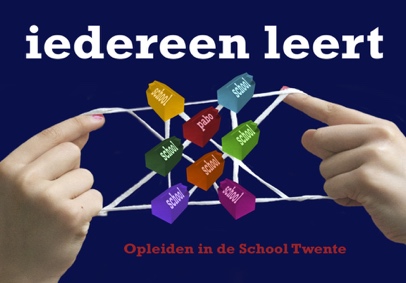 Om deze vorm van samen opleiden goed uit te voeren is het personeel van de school opgeleid om de rol van mentor vorm te geven. Tevens is één van de leerkrachten schoolopleider. Binnen onze school is Nicole Jans de schoolopleider. Deze schoolopleider coördineert alles wat er bij het opleiden komt kijken, overlegt met studenten en mentoren en geeft de studenten ook les. Een docent van de PABO bezoekt regelmatig de school om een bijdrage aan de begeleiding te leveren en af te stemmen over de voortgang.
Ieder jaar staan we stil bij de kwaliteit van onze rol als opleidingsschool en bepalen we hoe dit zich verder kan ontwikkelen.De kinderen genieten meestal van deze jonge mensen in de school en zijn er volledig aan gewend dat er twee leerkrachten in de groep zijn die samenwerkend het lesgeven verzorgen. Twee weten meer dan 1!Academische opleidingsschool
Naast opleidingsschool is onze school ook academische opleidingsschool. Dat betekent dat we via onderzoek de kwaliteit van ons onderwijs structureel willen verbeteren. Als team stellen we ieder jaar vast welke thema’s in aanmerking komen voor onderzoek. U kunt hierbij denken aan het in beeld brengen van een duidelijke lijn van zelfstandigheid /zelfstandig werken binnen de school, de verdere ontwikkeling van onderzoekend leren, de verdere ontwikkeling van eigenaarschap bij leerlingen, ect. Eén van de teamleden is teacher-leader en is opgeleid om veranderingen in de organisatie goed te begeleiden. Deze leerkracht zorgt ervoor dat de voortgang van het onderzoek goed aan blijft sluiten bij de situatie van de school. Op die manier worden onderzoeken ook betekenisvol en zijn de resultaten duurzaam, doordacht en effectief. 
Zowel studenten als leerkrachten en onderzoekers vanuit een universiteit kunnen binnen de school een onderzoek uitvoeren. Onderwijsondersteunend personeelOnze school heeft 2 onderwijsassistenten in dienst. Zij ondersteunen in de groepen op momenten dat er extra hulp voor zorg gewenst is.Verder is er een vrijwilligster aanwezig die anderhalve dag in de week administratieve en ondersteunende werkzaamheden verricht.OnderwijsbureauHet Onderwijsbureau Twente (OBT) verzorgt de administratieve ondersteuning voor het bestuur en de school. Dit bureau is gevestigd in Borne.Ouders en de schoolMedezeggenschaps- en OuderraadAan de school is een Medezeggenschapsraad (MR) en een Ouderraad (OR) verbonden, die elk hun eigen verantwoordelijkheden / taken hebben.Natuurlijk onderhouden beide raden nauw contact met elkaar. Immers, voor de MR is de OR een belangrijk klankbord. De MR bestaat uit 3 ouders en 3 personeelsleden (ook wel genoemd de ouder- en personeelsgeleding van de MR). Deze raad houdt zich bezig met de beleidsmatige zaken aangaande de school.De OR is samengesteld uit een voorzitter, een secretaris, een penningmeester  en een aantal leden.  De OR voert regelmatig overleg met de directie en het team van de school. Zij ondersteunt verschillende (speciale) activiteiten van de school daadwerkelijk en probeert ook de overige ouders bij de school te betrekken en daarmee de ouderbetrokkenheid te vergroten . Om de verschillende activiteiten mogelijk te maken is financiering ervan een vereiste. Hiervoor wordt aan de ouders een vrijwillige ouderbijdrage gevraagd. Uit deze bijdrage worden o.a. de kosten betaald van:het sinterklaasfeest (incl. cadeau groep 1 t/m 4)			het kerst- en paasfeestouderavond en andere speciale avonden / bijeenkomstenKoningsspeleneen laatste schooldagIn het team wordt per jaar vastgesteld welke activiteiten teamleden hebben, bijv. sinterklaas-, kerst- en / of paasfeest.De ouderraadsleden ondersteunen het team o.a. bij de organisatie van deze feesten.De secretaris en de leden zijn tevens klassenouder. De klassenouder is verbonden aan een groep. Taken van een klassenouder zijn o.a.:hulp bij de begeleiding van excursies en / of sportactiviteitenzo nodig: het organiseren van de verjaardag van de leerkrachtcontact met ouders van een langdurig ziek kindbegeleiding van schoolreis Als het op de uitvoering van een bepaalde activiteit aankomt, kunnen de klassenouders een beroep doen op de ouders van de hun toegewezen groep.Op die manier wordt de ouderbetrokkenheid hopelijk nog meer versterkt.Verder is een klassenouder van een bepaalde groep “aanspreekpunt” voor de ouders van de leerlingen van die bepaalde groep.Daarbij is het wel belangrijk om te weten dat u voor pedagogische en / of didactische problemen (problemen op het leergebied) bij de groepsleerkracht moet zijn. Zijn er problemen met de betreffende groepsleerkracht, dan probeert us dat eerst met de groepsleerkracht op te lossen. Lukt dat niet dan kunt u bij de directeur terecht.     G.M.R.Onder ons bestuur vallen zowel scholen uit Hengelo als uit de omliggende plaatsen Borne, Delden, Goor, Bentelo, Hertme en Markelo. Voor “school overstijgende” zaken heeft het bestuur een G.M.R. (Gemeenschappelijke Medezeggenschapsraad) ingesteld. Hierin komen zaken aan de orde die ook in de MR besproken zijn zoals:personeelsbeleidnascholingetc. etc.In de G.M.R. zijn ouders en personeel evenredig vertegenwoordigd.HulpoudersWe hechten grote waarde aan de assistentie van ouders bij diverse activiteiten. De leerkrachten ervaren deze hulp als een verlichting van hun taak.De ouders krijgen op deze wijze ook zicht op de dagelijkse gang van zaken in de school. Bovendien kunnen ze zien hoe hun eigen kind functioneert. Enkele voorbeelden van activiteiten waarbij ouders betrokken kunnen zijn:luizengroephulp bij creatieve activiteitenspelletjesmiddag in de onderbouwbegeleiding bij excursiesContact met schoolBij de opvoeding van uw kind neemt de school een belangrijke plaats in. U geeft een deel van de opvoeding uit handen en vertrouwt dat de school toe. Wij vinden het dan ook vanzelfsprekend dat we een goed contact met elkaar onderhouden.Alle informatie naar ouders vindt plaats via onze ouderportal Social Schools. Ook de meeste communicatie tussen groepsleerkracht en ouders vindt plaats via dit ouderportal. Als uw kind wordt ingeschreven op onze school en er een mailadres van u bekend is, krijgt u een link toegestuurd waarmee u gekoppeld kunt worden aan Social Schools.NieuwsbrievenWekelijks verschijnt er een overzicht van alle berichten die door school zijn verzonden. Deze ‘nieuwsbrief’ wordt u elke zaterdagochtend automatisch toegestuurd via Social Schools. In Social Schools staat ook een agenda met de belangrijkste activiteiten. Dit is altijd de meest actuele kalender.Altijd welkomIn de onderbouw hebben ouders regelmatiger contact met de leerkrachten dan in de bovenbouw. Dat ligt ook voor de hand. Vaak worden de leerlingen voor de onderbouwgroepen naar school gebracht. En dan is een praatje snel gemaakt. Dit geldt niet voor de ouders die hun kind in de bovenbouw hebben. Voor een gesprek (ook in de onderbouw) kunt u beter een afspraak maken.  Op die manier kan er rustig(er) en in een vertrouwelijke sfeer met elkaar van gedachten worden gewisseld.Oudergesprekken voeren we wel tijdens werktijd. Werktijd is voor ons ook de tijd aansluitend op de schooltijden.Natuurlijk komen er ook oudergesprekken en/of –contacten voor tijdens de avonduren, zoals de informatieavond voor groep 8 en de kennismakingsgesprekken aan het begin van het jaar en de 10-minutengesprekken naar aanleiding van de uitgereikte rapporten.Het kan zijn dat een leerkracht er voor kiest in uitzonderingsgevallen van deze regel af te wijken.Klachten (klachtenregeling)Klachten horen we natuurlijk niet graag op school. Maar waar gewerkt wordt, worden fouten gemaakt. In de regel lossen we het op door de zaak met elkaar te bespreken. Neem in eerste instantie contact op met de leerkracht (al dan niet in overleg met de directeur) en blijf niet met het probleem rondlopen. Mocht u de indruk krijgen dat uw boodschap niet goed is overgekomen, dan neemt u contact op met de directeur. Als u de indruk hebt dat u het vertrouwen begint te verliezen, dan kunt u de MR of het bestuur benaderen.Een klacht betreffende het handelen van een school en/of personeelslid wordt met het nodige respect behandeld. Als een klacht via de school niet naar genoegen kan worden dan wel wordt afgehandeld, wordt deze bovenschools  neergelegd. In geval van een klacht, die bovenschools moet worden behandeld, wordt deze schriftelijk ingediend bij het secretariaat van de Stichting. Adres: Stichting Brigantijn‘Huis van Onderwijs’Jan Tinbergenstraat 1017559 SP HengeloAls ook dit niet leidt tot een bevredigende oplossing, volgt de gang naar de klachtencommissie. Mocht een klacht niet naar tevredenheid worden afgehandeld, dan kan men terecht bij:Commissie van Beroep Primair en Speciaal Voortgezet OnderwijsPostbus 823242508 EH Den HaagGaat het om seksuele intimidatie of kindermishandeling, dan wordt in eerste instantie een van de vertrouwenspersonen van de school ingeschakeld, t.w. Jacqueline Breukelman en Anja Moet.Preventie seksuele  intimidatie, plagen en pestenDit onderwerp krijgt terecht de laatste jaren veel aandacht. Dat is belangrijk want slachtoffers van seksuele intimidatie geven steeds aan dat ze er met niemand over kunnen praten. Als u signalen opvangt, hopen we dat u dit  thuis en op school bespreekbaar maakt.Op  de Bron hebben we twee interne vertrouwenspersonen en  binnen het bestuur een externe vertrouwenspersoon (namen en adressen vindt u in het infoblad achterin deze schoolgids). Op school is met de teamleden een gedragscode opgesteld. Ook wordt op school, indien noodzakelijk, een handelingsplan inzake pesten gehanteerd.De interne vertrouwenspersoon bezoekt eenmaal per jaar alle groepen om te vertellen wat haar rol binnen de schoolorganisatie is en waarmee de kinderen dus bij haar terecht kunnen.Verder hanteren wij op school de methodiek van “van pesten naar samenwerken”. We werken met een supportgroep, die een kind dat zich niet geaccepteerd voelt, helpt zich weer prettig te voelen. Zo’n supportgroep bestaat uit kinderen uit de groep waaruit de betreffende leerling afkomstig is. Op school hebben wij een coördinator van pesten naar samenwerken. Deze persoon draagt zorgt voor het begeleiden van leerkrachten bij het reguleren van pestgedrag.In de hal van de bovenbouw hangt duidelijk aangegeven een brievenbus; de leerlingen hebben de mogelijkheid om hierin een persoonlijk brief voor de interne vertrouwenspersoon te deponeren.Deze voert naar aanleiding van deze brief met de betrokken leerling een gesprek. In dit gesprek wordt met de leerling, waar nodig, actie afgestemd.Jeugdgezondheidszorg GGD Regio Twente Gezond opgroeien en een goede ontwikkeling zijn belangrijk voor kinderen.  De Jeugdgezondheidszorg (JGZ) van de GGD Regio Twente, helpt u hier graag bij.  In de basisschoolperiode worden alle vijfjarige leerlingen opgeroepen voor een preventief gezondheidsonderzoek. Er wordt dan naar de lichamelijke, geestelijke, cognitieve en psychosociale ontwikkeling van kinderen gekeken. Ouders vullen een vragenlijst in die zij ontvangen vanuit de JGZ. Ook wordt de leerkracht gevraag om mogelijke aandachtspunten op een lijst aan te geven. Samen met het JGZ-dossier geeft dit een beeld van uw kind.Het onderzoek van vijfjarigen vindt al enige jaren niet meer op school plaats maar op een andere locatie van de GGD. Ouders mogen bij het onderzoek aanwezig zijn. Uw kind krijgt een korte algemene controle. Na een gesprekje worden het gezichtsvermogen, het gehoor, de lengte en het gewicht van uw kind gecontroleerd. Hiervoor hoeft uw kind zich niet uit te kleden.Ook de leerlingen van groep 7 zullen worden opgeroepen voor een preventief gezondheidsonderzoek. Hierover zullen de ouders nog bericht ontvangen. Eventueel vervolg:Mogelijk heeft uw kind extra aandacht nodig. Dan wordt u samen met uw kind uitgenodigd voor een aanvullend onderzoek op het spreekuur van de arts of verpleegkundige van de Jeugdgezondheidszorg. De uitnodiging voor dit vervolgonderzoek wordt dan naar uw huisadres gestuurd. Samenwerking met school Wij hebben regelmatig contact met school naar aanleiding van de preventieve onderzoeken en de spreekuren op school. Daarnaast nemen we, als JGZ, ook deel aan de zorgoverleggen. In deze overleggen worden, in goed overleg met ouders of verzorgers, kinderen besproken die extra aandacht nodig hebben. Aan deze overleggen nemen, naast de IB-er van school, het maatschappelijk werk en bijvoorbeeld de schoolbegeleidingsdienst deel. Hierdoor kan bij (zorg)vragen, in een vroegtijdig stadium, een duidelijk advies gegeven worden. Wilt u meer informatie? Op onze website www.ggdregiotwente.nl vindt u de meest actuele informatie van de JGZ. Uiteraard kunt u ook telefonisch contact met ons opnemen door te bellen met 053 – 487 69 30.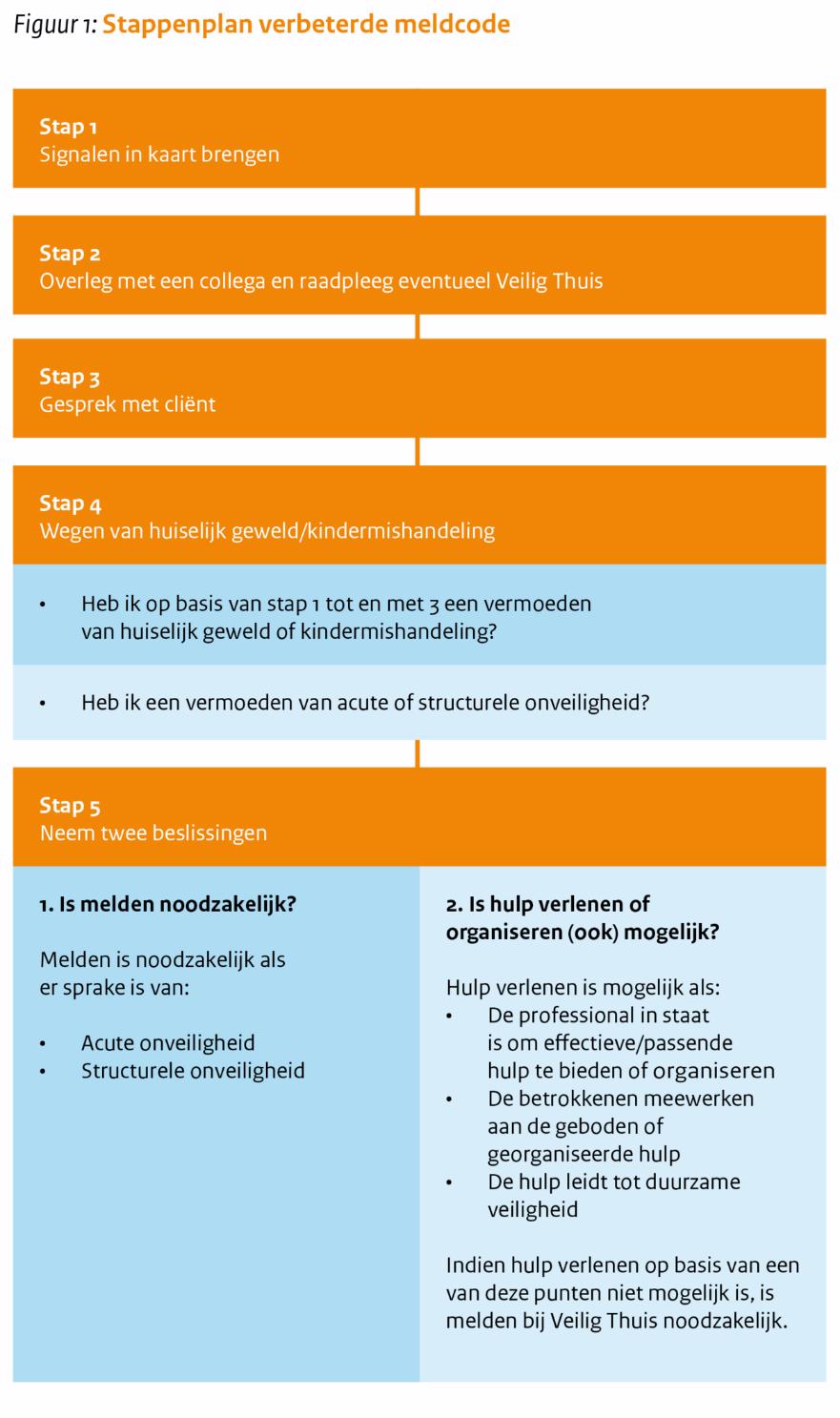 Meldcode huiselijkgeweld en kindermishandelingPer 1 januari 2019 is de meldcode veranderd. Het is een professionele norm om melding te doen bij Veilig Thuis als er vermoedens zijn van acute en structurele onveiligheid. De beroepskracht neemt in de nieuwe situatie twee losse besluiten: ▪Is melden bij Veilig Thuis noodzakelijk?▪Is zelf hulp bieden of organiseren ook (in voldoende mate) mogelijk? Als hulpmiddel om te komen tot het besluit om te melden is het per 1 januari 2019 verplicht om als beroepskracht een afwegingskader te gebruiken in stap 4 en 5 van de meldcode.
Dit afwegingskader helpt hen bij het wegen van het huiselijk geweld of de kindermishandeling en bij het beslissen. Wanneer gebruiken wij als school de meldcode?
De aandachtsfunctionaris op school (binnen stichting Brigantijn is dit de IB-er van school) begeleidt de leerkrachten bij het doorlopen van de stappen van de meldcode als hij of zij vermoedens heeft van huiselijk geweld of kindermishandeling. Het gaat hierbij niet alleen om vermoedens van fysiek geweld, maar ook om vermoedens van psychisch of seksueel geweld en vermoedens van verwaarlozing. Stichting Brigantijn Binnen Stichting Brigantijn, waar de Bron onderdeel vanuit maakt, is een eigen meldcode aanwezig. Deze meldcode is gebaseerd op het basismodel meldcode huiselijk geweld en kindermishandeling, ministerie van Volksgezondheid, Welzijn en Sport, november 2016. Daarnaast is het Afwegingskader Meldcode onderwijs en leerplicht / RMC, versie 1.5, ontwikkeld door de LVAK, 2018 gebruikt.
Deze meldcode is terug te vinden op de website van Stichting Brigantijn. VerzekeringenDe school heeft een collectieve ongevallenverzekering afgesloten voor alle leerlingen . Deze is van kracht tijdens de schooluren, op de speelplaats en tijdens speciale activiteiten  (excursie, schoolreis e.d.)We hebben geen W.A.- verzekering voor de leerlingen afgesloten. Voor schade aan eigendommen van kinderen zijn wij niet verzekerd. Ook niet wanneer uw kind iets kwijtraakt onder schooltijd, tijdens de schoolreizen en/of excursies. Houdt u er rekening mee dat wij als school niet verantwoordelijk zijn voor het gedrag van uw kind. Als uw kind wat van een ander kind kapot of kwijt maakt, wordt, wanneer de ouders van het gedupeerde kind hier om vragen, uw eigen WA-verzekering aangesproken. U zal door de andere ouder ook zelf aansprakelijk worden gesteld.Wel heeft het bestuur een WA- verzekering afgesloten voor het personeel en de ouders die op school meehelpen.IKC de Bron van A t/m ZAanmelding leerlingenDe aanmelding van nieuwe leerlingen gebeurt door middel van een inschrijfformulier. Dit formulier wordt u toegezonden, zodra wij van u horen dat u een kind wilt opgeven. Ook is het mogelijk dit formulier op school op te halen.Aanmelding bij de peuterspeelschool gaat via Spring! door een link op onze website of via de website van Spring! Het intakegesprek voor de peuterspeelschool vindt plaats met de directeur van IKC de bron en eventueel met een pedagogisch medewerker.AbsentenZiekte van uw kind graag doorgeven via broer of zus of door vóór schooltijd te bellen.Adreswijziging/wijziging telefoonnummerIndien u van adres verandert, een ander telefoonnummer krijgt, ‘s morgens of ‘s middags gaat werken, van dokter verandert etc. laat u dit de school dan even weten?AfsprakenWilt u  een leerkracht spreken, maakt u dan even een afspraak!  Het kan soms storend zijn wanneer er onverwacht iemand iets komt vragen over een kind, terwijl de leerkracht nog zaken moet klaarleggen voor de les. Na schooltijd is er meestal voldoende tijd om over allerlei zaken te praten. Bovendien is dit dan ook mogelijk in een vertrouwelijke sfeer.Allergieën en traktatiesAls er bij uw kind sprake is van een bepaalde allergie, is het raadzaam zelf een traktatie te regelen bij bepaalde schoolactiviteiten.  De kosten hiervoor kunt u dan declareren via de klassenouder bij de ouderraad.Binnenkomst leerlingen’s Ochtends gaat de bel 5 minuten voor aanvang van de schooltijd ( 8.25 u.) en gaan de leerlingen naar binnen. Ouders van de kinderen tot en met groep 4 die dat willen kunnen ook mee naar binnen. Vanaf de herfstvakantie geldt dat alleen nog voor groep 1 t/m 3. Wij willen u wel vragen de klas te verlaten als de tweede bel gaat. Vanaf groep 5 gaan kinderen zelfstandig de klas in en nemen buiten afscheid van hun ouders.Bijdrage OuderraadVia de OR wordt een beroep gedaan op ieder gezin voor de ouderbijdrage (vrijwillige bijdrage). Er wordt een bijdrage gevraagd van €25 per kind. Dit is een vrijwillige bijdrage, die de OR helpt om bij vieringen en bijzondere activiteiten voor eten of iets lekkers te zorgen of om dan extra materiaal te huren. Het geld wordt bijvoorbeeld ook gebruikt voor de aanschaf van cadeautjes voor alle kinderen bij Sinterklaas. Bij kerst worden kerstversieringen aangeschaft. Hoe meer ouders de bijdrage betalen, hoe feestelijker de OR de activiteiten kan maken.Het is niet zo dat kinderen waarvan ouders de bijdrage niet betalen, worden uitgesloten van deelname aan de activiteiten.FietsenAangezien het fietsenhok van onze school niet erg groot is, zien we graag dat kinderen die in de buurt van de school wonen lopend naar school komen.Daarnaast is het goed om te weten dat leerlingen fietsen, steps en andere vervoersmiddelen niet in school mogen stallen als zij geen slot hebben. Het meenemen gaat dan op eigen risico.FotograafDe fotograaf komt aan het begin van ieder schooljaar bij ons op school. Er worden groepsfoto’s en individuele foto’s gemaakt, eventueel in combinatie met (indien van toepassing) een foto van de schoolgaande broertjes en / of zusjes samen.Gevonden (verloren) voorwerpenWe bewaren de gevonden voorwerpen in een doos in de onderbouw en voor de bovenbouw in een van de kastjes onder de vitrinekast in de ha . Aan het eind van het schooljaar worden de niet opgehaalde spullen naar bijv. het Leger des Heils gebracht. Waardevolle kleine zaken, zoals sleutels e.d. worden bewaard in de personeelskamer.GymtijdenDe lessen voor de groepen 3 t/m 8 worden gegeven in de sporthal. Voor tijden: zie info-blad.De kleuters spelen / gymmen (bijna) elke dag buiten of in het speellokaal.  GymkledingHet is een goede gewoonte dat de kinderen tijdens de gymles gymkleding dragen (turnpakje of gymbroek). Ook schoeisel is verplicht. Schoenen die buiten worden gedragen, mogen niet in de gymzaal worden gebruikt. Dat geldt ook voor schoenen met zwarte zolen.Het is bij de kleutergymles de bedoeling dat kleuters warme kleding, kousen en schoenen uit doen. Vanaf groep 3 verwachten wij dat kinderen hun gymspullen mee naar school nemen op de dag dat zij gym hebben en aan het eind van de dag weer mee naar huis nemen.Wanneer u uw kleuter gymschoenen meegeeft, dan graag balletschoentjes of schoenen met klittenband en deze voorzien van hun naam.Hapje en een drankjeAlle leerlingen  krijgen (ook) ‘s morgens gelegenheid eten en drinken dat ze van huis hebben meegekregen op te eten. Wij verzoeken u vriendelijk hierbij te letten op gezonde voeding!Wilt u het drinken meegeven in een (goed) afsluitbare beker? Pakjes drinken zijn niet toegestaan, omdat dit zorgt voor onnodig veel afval. Neemt het kind toch een pakje mee, dan gaat het lege pakje weer mee terug in de tas.HoekenStaat u op het punt iets weg te gooien (beroepskleding, oude typemachine, speelgoed o.i.d.), denk dan even aan school. Misschien kunnen we het gebruiken in één van onze hoeken (huis-, lees-, luister-, timmer-, bouw-, muziekhoek, natuurtafel).HoofdluisNa elke vakantie wordt elke groep door een preventieteam op hoofdluis gecontroleerd. Dit team bestaat uit ouders van de school. Wilt u de school melden, als u tussentijds hoofdluis bij uw kind constateert. De coördinator van het preventieteam kan dan de nodige maatregelen treffen. InstroomNormaal gesproken stroomt een kind, dat 4 jaar wordt, in op de eerste schooldag na haar / zijn vierde verjaardag.JarigAls een kind jarig is, mag het de groep trakteren. U hoeft geen traktatie mee te geven voor de leerkrachten.	Kamp en schoolreisGroep 8 gaat drie dagen op schoolkamp. Ze gaan op de fiets naar een kampeerboerderij in de regio. De andere groepen gaan met de bus op schoolreis.Zowel het kamp als de schoolreizen vinden aan het begin van het schooljaar plaats.KlassendienstVanaf groep 5 is er per groep een klassendienst die de leerkracht helpt om het lokaal er zo netjes en verzorgd mogelijk uit te laten zien. MerkenElk jaar houden we spullen “over”, die van “niemand” zijn. Wilt u schoeisel en kleding merken.Mobiele telefoonsOp veel basisscholen zijn mobiele telefoons verboden. Wij willen echter niet zo ver gaan, omdat er omstandigheden te bedenken zijn dat kinderen deze nodig kunnen hebben. Wel verbinden wij bepaalde regels en voorwaarden aan het meebrengen van mobiele telefoons:de mobiele telefoon wordt voordat de school begint geheel uitgeschakeld en wordt gedurende schooltijd niet meer gebruikt. De telefoon wordt door de leerkracht in de klas ingenomen. De telefoon wordt aan het eind van de dag weer meegegeven. Ook kan het zijn dat bij ernstig misbruik van de telefoon de ouder op school wordt uitgenodigd voordat de telefoon weer wordt meegegeven.De leerling is zelf verantwoordelijk voor zijn/haar gsm als het niet is ingeleverd bij de leerkracht. De school is niet verantwoordelijk voor schade aan of vermissing van deze apparatuur.Het gebruik van de camera(functie) op en rond de school is verboden! Dit betekent ook dat wij niet willen dat kinderen hun telefoon op het schoolplein tevoorschijn halen.Tijdens de schooltijd kunt u in dringende gevallen natuurlijk altijd via de schooltelefoon uw kind bereiken. Uw kind mag u onder schooltijd alleen met de eigen telefoon bellen na toestemming van school.Moeder- en vaderdagIn de groepen 1 t/m 3 besteden wij aandacht aan moeder- en vaderdag. De kinderen zullen u dan verrassen met een op school zelfgemaakt presentje.MR\ORDe samenstelling van de MR/OR vindt u in het info-blad.NieuwsbriefU ontvangt wekelijks een nieuwsbrief via de ouderportal Social Schools. Deze nieuwsbrief is een overzicht van eerder verzonden berichten.OngevallenBij een ongeval met uw kind wordt u hiervan zo spoedig mogelijk in kennis gesteld. Als wij u niet kunnen bereiken en ook het opgegeven noodadres niet, gaat, indien nodig , iemand van school met uw kind naar uw huisarts. De school heeft een collectieve ongevallenverzekering voor alle leerlingen. Deze verzekering is uitsluitend van kracht gedurende de schooltijden, schoolreizen, excursies.SchoolkalenderDe geplande activiteiten over het gehele cursusjaar kunt u vinden op de schoolkalender via onze website en Socia Schools. Daarnaast zetten de leerkrachten van de groep van uw kind belangrijke data voor de groep ook in de agenda van de eigen groep op Social Schools. De agenda op Social Schools is altijd de meest actuele agenda. In de meeste gevallen kunt u die ook koppelen aan uw eigen digitale agendaSponsoringOp school wordt op bescheiden schaal sponsoring toegepast. Insteek hierbij is dat de sponsoringverenigbaar is met de pedagogische en onderwijskundigen taak en doelstelling van de school;niet in strijd is met de identiteit van de school;in overeenstemming is met de goede smaak en het fatsoen;de objectiviteit, geloofwaardigheid, betrouwbaarheid en onafhankelijkheid van het onderwijs (en de school) niet in gevaar brengt;geen schade mag berokkenen aan de geestelijke en/of lichamelijke gesteldheid van leerlingen;het onderwijsaanbod niet beïnvloedt: in les- en leermaterialen mag bijv. geen (impliciete) reclame voorkomen.Duidelijk mag zijn dat de school voor het organiseren van haar onderwijs in principe geen sponsoring nodig heeft.. De overheid stelt de school in staat onderwijs te realiseren, dat voldoet aan de wettelijke verplichtingen.De middelen, die de school via sponsoring ontvangt,  worden ingezet voor extra voorzieningen.De tegenprestatie zal vaak (uiterst) miniem zijn en zich veelal beperken tot een vermelding in de nieuwsbrief en / of op de website. De duur van de vermelding is aan een bepaalde termijn verbonden.De medezeggenschapsraad is duidelijk betrokken bij (gevallen van) sponsoring, wat tevens inhoudt; de besteding van gelden, die uit sponsoring verkregen worden.Mocht sponsoring aanleiding geven tot klachten van bij de school betrokken partijen, dan kunnen zij ten allen tijde hiervoor terecht bij de schoolleiding en / of het bestuur van de school. In eventueel voorkomende gevallen kan men ook terecht bij de klachtencommissie, waarbij de school / het bestuur aangesloten is.SportevenementenAls school doen we jaarlijks mee aan meerdere toernooien zoals: basketbal, voetbal, korfbal, zwemmen, schaken, dammen. Voor sportevenementen buiten de school hebben we voor deelnemende kinderen een speciaal “De Bron” T-shirt.VakantiesVoor vakanties en vrije dagen verwijzen we u naar de aanvullende informatie van deze gids.De meest actuele data staan altijd op de kalender op de site van de school en in de agenda van Social Schools.Vrij vragen / verlofregeling  voor leerlingenDit dient altijd te gebeuren bij de directeur of diens plaatvervanger.VakantieverlofVakantieverlof moet minimaal 2 maanden van tevoren worden aangevraagd. Dit verlof wordt slechts verleend, als door de specifieke aard van het beroep van één van de ouders het slechts mogelijk is buiten de schoolvakanties op vakantie te gaan en / of een werkgeversverklaring wordt overlegd, waaruit blijkt dat verlof binnen de vakantie niet mogelijk is.Dit verlof mag:één maal per jaar worden verleendniet langer dan 10 schooldagen per jaar durenniet plaatsvinden in de eerste twee lesweken van het schooljaarExtra verlofIs extra verlof nodig voor meer dan 10 schooldagen per schooljaar, dan dient minimaal één maand van te voren de directeur bij de ambtenaar leerplichtzaken een verzoek te worden ingediend.Gewichtige omstandighedenEen verzoek om extra verlof in geval van gewichtige omstandigheden op grond van het gestelde in artikel 14, lid 1 van de leerplichtwet 1969 voor 10 schooldagen per schooljaar of minder dient binnen twee dagen vooraf na ontstaan van de verhindering aan de directeur te worden voorgelegd.Voorwaardenvoor het voldoen aan een wettelijke verplichting, voor zover dit niet buiten de lesuren kanvoor verhuizing: voor ten hoogste 1 dagvoor het bijwonen van het huwelijk van bloed- of aanverwanten t/m de 3e graad voor 1 of ten hoogste 2 dagen, afhankelijk of dit huwelijk wordt gesloten in of buiten de woonplaats van belanghebbendebij ernstige ziekte van ouders of bloed- of aanverwanten t/m de 3e graad, duur in overleg met de directeurbij overlijden van bloed- of aanverwanten in de 1e graad voor ten hoogste 4 dagen; van bloed- en aanverwanten in de 2e graad voor ten hoogste 2 dagen; voor bloed- en aanverwanten in de 3e of 4e graad ten hoogste 1 dagbij 25-, 40- en 50-jarig ambtsjubileum en het 12 ½ -, 25-, 40-, 50- en 60- jarig huwelijksjubileum van ouders of grootouders voor 1 dagvoor andere naar oordeel van de directeur belangrijke redenen, maar geen vakantieverlofWebsiteOnze school is te vinden op internet onder: www.debronhengelo.nlOp deze site staan een aantal links. U kunt er bijv. de jaarkalender aantreffen met verschillende activiteiten en de schoolgids van onze school. Dus: een regelmatig bezoekje van de website is de moeite waard!ZiekteWilt u, wanneer uw kind ziek is of niet op school kan komen dit voor schooltijd even aan ons melden?Tel.: school 2 77 19 28Wie, wat, waar, wanneer in 2022/2023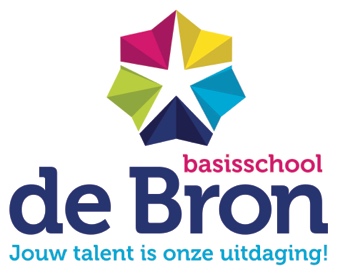 IKC De Bron				H. Woodstraat 70 – 72					7558 CP Hengelo074   277 19 28E-mail: info@debronhengelo.nl	    Website: www.debronhengelo.nl Schooltijden:08.30 – 14.30 uur: maandag, dinsdag, donderdag en vrijdag. 08.30 – 12.15 uur: woensdagDe groepen 1 en 2 gaan op vrijdag van 8.30 – 12.00 uur naar school.ContinuroosterOnze school werkt met het continurooster, hetgeen betekent dat alle leerlingen ook tijdens de middagpauze op school blijven. De kinderen nemen eten en drinken (voor ochtend- en middagpauze) mee naar school. Het eten kan in een koelkast in de groep worden gezet.Ouders wordt verzocht om broodtrommeltjes en bekers duidelijk van naam te voorzien.Is er voor de maaltijd speciaal overleg met de school nodig (bijv. dieetvoorschriften), dan kunnen de ouders vanzelfsprekend contact opnemen met de school.Vakanties / vrije dagen en / of weken cursusjaar 2022 / 2023Studiedag (kinderen vrij)	12 septemberHerfstvakantie 			17 oktober t/m 21 oktoberStudiedag (kinderen vrij) 	2 novemberStudiedag (kinderen vrij) 	24 december			Kerstvakantie 			26 december t/m 6 januari			Voorjaarsvakantie 		27 februari t/m 3 maartStudiedag (kinderen vrij) 	9 maartGoede Vrijdag + 2e Paasdag    	7 april + 10 april			Meivakantie 			24 april t/m 5 mei  Hemelvaart 			18 mei en 19 meiPinkstervakantie 		29 meiStudiedag (kinderen vrij) 	30 mei		Studiedag (kinderen vrij )	3 juli	Opruimdag (kinderen vrij) 	21 juliZomervakantie		 	22 juli t/m 3 septemberGymnastiekrooster 2022 – 2023 Groep:		Dag:			3 t/m 8		maandag, woensdag en vrijdag (precieze informatie bij de groepsleerkracht)Interne (leerling) begeleiders (ib-‘er) en aandachtsfunctionaris meldcodeKarla OuwensCoördinator informatie- en communicatietechnologie (ict-‘er)Irene SpringerSchoolopleiderMarita DemmerTeacher-leader (betrokken bij Opleiden in de School)Marije LeusinkIntern CultuurcoördinatorLisette Schols en Noura FawzyWebmaster (onderhoud website van de school)Conny  HaandrikmanAllerlei ondersteunende taken (liggend binnen het taakgebied van een conciërge)Barbara NieuwenwegOrthopedagoog GeneralistErika Kornet-PaalmanSchool Zorg OndersteunerRoswita DijkemaSchoolmaatschappelijkwerkerEsther AnkonéSchoolartsKirsten CommysSchoolverpleegkundige (GGD)Manon ScoreSamenstelling OR :Voorzitter	: Hanneke Leemans Penningmeester	: vacantExtra OR lid	: Daniëlle van GelderExtra OR lid	: Anja ExtrekateVerdere leden en tevens klassenouder (achter elk lid staat de groep vermeld)Nathalie Haan (1)Marieke Kroes (2)Dorien de Ruiter (3)Liesbeth Teunis (4)Hanneke Leemans  (5)Erik van Bel (6)Debby Löwenthal  (7)Linda Macleod (8)Samenstelling MR:Oudergeleding:Jantina Kolkman (voorzitter)Maartje VisserCristina AltundagPersoneelsgeleding:Britt Hulsmeijers 	Irene Springer	Marije LeusinkInterne vertrouwenspersoonDe school heeft interne vertrouwenspersonen aangewezen bij wie leerlingen, ouders/verzorgers en medewerkers terecht kunnen als het gaat om persoonlijke dingen en/of situaties, waarin iemand zich - op school- niet veilig voelt. Niet-veilige situaties ontstaan bij pesten, agressie, discriminatie en ongewenste intimiteiten. Met ongewenste intimiteiten bedoelen we: ongewenste seksueel getinte opmerkingen en/of aanrakingen, tijdens de les, in de school of op het schoolplein. Zowel volwassenen als leerlingen kunnen deze dingen doen bij anderen. Het is goed daar met iemand over te praten. Ook als de ander het niet met opzet gedaan heeft, mag men het toch vertellen aan bijvoorbeeld de interne vertrouwenspersoon.Leerlingen, ouders/verzorgers en medewerkers kunnen met dit soort problemen terecht bijVoor de groepen 1 t/m 8 Anja Moet en Jacqueline BreukelmanZij zijn via de school bereikbaarZij zorgen er voor dat de klacht zorgvuldig en in vertrouwen behandeld wordt.Naast de vertrouwenspersoon, heeft de school ook nog een aandachtsfunctionaris die handelt bij meldingen van pestgedrag, maar ook melding kan maken als er sprake is van een onveilige thuissituatie. Dit is Irene Springer.Klachtenregeling / externe vertrouwenspersoon binnen het bestuur:De school heeft een klachtenregeling vastgesteld. Op grond hiervan kunnen ouders/verzorgers en leerlingen klachten indienen over gedragingen en beslissingen (of het nalaten daarvan) van het bestuur, directie en personeel van de school.Als u een klacht heeft over het onderwijs kunt u terecht bij de leerkracht en de directeur. Heeft u klachten over ongewenste intimiteiten, pesten, discriminatie of bejegening, dan kunt u in eerste instantie terecht bij de schoolcontactpersoon of de directeur. Wanneer u vindt dat uw klacht onvoldoende behandeld is of u wilt een en ander buiten de school bespreken, dan kunt u in eerste instantie contact opnemen met het bestuur. Als u vindt dat het bestuur uw klacht niet goed opneemt, kunt u contact opnemen met de externe vertrouwenspersoon: mevrouw Anne Overbeek via info@anneoverbeek.nl U wordt dan verder doorgelinkt.Gegevens BestuurStichting Brigantijn	Voorzitter College van bestuur: de heer Ralf DwarsJan Tinbergenstraat 1017559 SP074-8528235* Mocht u in deze schoolgids iets missen, wilt u dit dan doorgeven aan school  ? Acties op school                                  (inter)actie naar ouders   Ondersteuning op schoolBovenschoolse zorg: Sub-regionaal SteunpuntVervolg: Commissie voor Arrangementen PMT / Toelaatbaarheidscommissie 23.022018214,22019220,22020*-----20212022022191,5Per 1 augustustotaal aantal lln.VMBOBKVMBO KTTL/HAVOHAVOAth.VWO2020291491232021211458320222753874